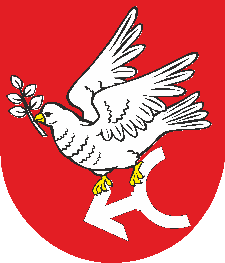 SPECYFIKACJA WARUNKÓW ZAMÓWIENIAzwana dalej (SWZ)Dostawa sprzętu komputerowego do pracowni zawodowych w ramach projektu "Szkolimy się na zawodowców - wsparcie szkolnictwa branżowego w powiecie golubsko-dobrzyńskim".Projekt współfinansowany jest ze środków Europejskiego Funduszu Społecznego w ramach Regionalnego Programu Operacyjnego Województwa Kujawsko-Pomorskiego na lata 2014-2020, Oś priorytetowa 10 Innowacyjna Edukacja, Działanie 10.2 Doskonalenie zawodowe, Poddziałanie 10.2.3 Kształcenie zawodowe.Postępowanie o udzielenie zamówienia prowadzone jest w trybie podstawowym, o którym mowa             w art. 275 pkt 1 ustawy z dnia 11 września 2019 r. prawo zamówień publicznych (tj. Dz.U. z 2021 r. poz. 1129 ze zm.), zwanej dalej "ustawą pzp" o wartości zamówienia poniżej kwoty 140.000 euro.Termin składania ofert: 27.05.2022 r.Numer postępowania: IBI.272.11.2022                        Starosta Powiatu Golubsko-DobrzyńskiegoFranciszek Gutowski                                                                                          …………………………………….                                                                                                            ZatwierdzonoGolub-Dobrzyń, 18.05.2022 r.1. NAZWA ORAZ ADRES ZAMAWIAJĄCEGONazwa Zamawiającego: Powiat Golubsko-Dobrzyński reprezentowany przez Zarząd Powiatu Golubsko-Dobrzyńskiego.REGON:		            871118550NIP: 			            5030054368Miejscowość		            87 – 400 Golub - DobrzyńAdres:			            ul. Plac 1000-leci 25Strona internetowa:	            http://www.bip.golub-dobrzyn.com.plGodziny urzędowania:              od poniedziałku do piątku od 7.30 do 15.30. Wszelką korespondencję związaną z niniejszym postępowaniem należy kierować na adres:Starostwo Powiatowe w Golubiu - Dobrzyniu, ul. Plac 1000-lecia 25, 87 – 400 Golub - Dobrzyń lub na adres poczty elektronicznej: m.nowak@golub-dobrzyn.com.pl Do kontaktowania się z Wykonawcami Zamawiający upoważnia: Procedura: Marcin Nowak, Starostwo Powiatowe w Golubiu-Dobrzyniu.ul. Plac 1000-lecia 25, 87-400 Golub-Dobrzyń, tel. 56 683 53 80, 81e-mail: m.nowak@golub-dobrzyn.com.plPrzedmiot zamówienia: Monika Ciechanowska, Starostwo Powiatowe w Golubiu-Dobrzyniu ul. Plac 1000-lecia 25, 87-400 Golub-Dobrzyń tel. 56 683 53 80, 81e-mail: m.ciechanowska@golub-dobrzyn.com.pl2. TRYB UDZIELENIA ZAMÓWIENIAPostępowanie o udzielenie zamówienia prowadzone jest w trybie Podstawowym bez negocjacji, o którym mowa w art. 275 pkt 1 ustawy Pzp. 3. INFORMACJE OGÓLNE3.1. Komunikacja w postępowaniu:Komunikacja w postępowaniu o udzielenie zamówienia w tym składanie ofert, wymiana informacji oraz przekazywanie dokumentów lub oświadczeń między zamawiającym a wykonawcą, z uwzględnieniem wyjątków określonych w ustawie, odbywa się przy użyciu środków komunikacji elektronicznej.W niniejszym postępowaniu komunikacja między Zamawiającym a Wykonawcami odbywa się przy użyciu środków komunikacji elektronicznej, za pośrednictwem platformy on-line działającej pod adresem https://platformazakupowa.pl/sp_golub_dobrzyn (dalej jako: ”Platforma”). Wszelkie zmiany i wyjaśnienia treści SWZ oraz inne dokumenty zamówienia bezpośrednio związane z postępowaniem o udzielenie zamówienia dostępne będą na Platformie.3.2. Wizja lokalna – Zamawiający nie przewiduje obowiązku odbycia przez Wykonawcę wizji lokalnej lub sprawdzenia przez Wykonawcę dokumentów niezbędnych do realizacji zamówienia.3.3. Zaliczki na poczet wykonania zamówienia – Zamawiający nie przewiduje udzielenia zaliczek na poczet wykonania zamówienia.3.4. Katalogi elektroniczne – Zamawiający nie wymaga złożenia ofert w postaci katalogów elektronicznych.3.5. Do spraw nieuregulowanych w niniejszej SWZ mają zastosowanie przepisy ustawy z dnia 11 września 2019 roku Prawo zamówień publicznych (tj. Dz.U. z 2021 r. poz. 1129 ze zm.)4. OPIS PRZEDMIOTU ZAMÓWIENIA4.1. Opis przedmiotu zamówienia:Przedmiotem zamówienia jest dostawa nowego, nie powystawowego sprzętu - wolnego od obciążeń prawami osób trzecich:4.1.1.	do siedziby Zespołu Szkół nr 2, ul. Kilińskiego 31, 87-400 Golub-Dobrzyń:a) wyposażenie pracowni produkcji rolniczej:- projektor multimedialny – 1 szt.b) wyposażenie pracowni dla zawodu technik reklamy:- urządzenie wielofunkcyjne typ 1 – 1 szt.- profesjonalny monitor graficzny – 1 szt. - komputer przenośny – 21 szt.- mysz bezprzewodowa – 21 szt.- ploter – 1 szt.c) wyposażenie pracowni dla zawodu technik architektury krajobrazu:- monitor interaktywny – 2 szt.d) wyposażenie pracowni dla zawodu technik informatyk- pracownia urządzeń techniki komputerowej:- stacja robocza typ 1 – 15 szt.- monitor – 15 szt.e) Wyposażenie pracowni dla zawodu technik informatyk-pracownia systemów i sieci komputerowych:- stacja robocza typ 2 – 8 szt.- monitor – 8 szt.f) akcesoria komputerowe, sprzęt sieciowy i urządzenia peryferyjne do przeprowadzenia egzaminów:- router – 8 szt.- przełącznik zarządzalny – 8 szt.- patch panel 24 porty – 6 szt.- karty sieciowe LAN – 15 szt.- dyski półprzewodnikowe – 50 szt.- pamięci pendrive – 60 szt.- pamięci RAM – 12 szt.4.1.2. do siedziby Zespołu Szkół nr 3, ul. Konopnickiej 15, 87-400 Golub-Dobrzyń:wyposażenie do Punktu Informacji Kariery:- urządzenie wielofunkcyjne  typ 1 – 1 szt.b) wyposażenia pracowni monterskiej dla zawodu monter zabudowy i robót wykończeniowych w budownictwie:- stacja robocza typ 1 – 1 szt.- monitor – 1 szt.- urządzenie wielofunkcyjne typ 2 – 1 szt.4.1.3 do siedziby Zespołu Szkół w Kowalewie Pomorskim, ul. Św. Mikołaja 6, 87-410 Kowalewo Pomorskie:a) wyposażenie do Punktu Informacji Kariery:- komputer przenośny – 1 szt.- urządzenie wielofunkcyjne typ 2 – 1 szt.- projektor multimedialny – 1 szt.b) wyposażenie pracowni dla zawodu technik logistyk- czytnik kodów kreskowych – 2 szt.- drukarka etykiet z wyposażeniem – 1 szt.4.2.	Zamówienie będzie realizowane w dwóch częściach:4.3.	Zamawiający zastrzega, że przedmiot dostawy musi być fabrycznie nowy, nieużywany, wolny do wad i kompletny tj. posiadający wszelkie akcesoria, przewody, kable niezbędne do ich użytkowania.4.4	Wszystkie materiały powinny być nowe, nie noszące śladów uszkodzeń zewnętrznych i uprzedniego używania tzn. że żadna część składająca się na dany materiał nie może być wcześniej używana, musi pochodzić z bieżącej produkcji, być sprawna i posiadać wyposażenia niezbędne do funkcjonalnego działania. Dostarczone artykuły muszą być odpowiednio zapakowane, aby zapobiec uszkodzeniu w czasie dostawy. 4.5.	Wszystkie dostarczone artykuły muszą posiadać odpowiednie atesty, certyfikaty, świadectwa jakości i spełniać wszelkie wymogi norm określonych obowiązującym prawem.4.6.	Wykonawca zobowiązuje się dostarczyć we własnym zakresie i na własny koszt przedmiot zamówienia pod adresy Szkół wskazane przez Zamawiającego w OPZ.4.7. 	Wykonawca zobowiązuje się do usunięcia na własny koszt wszelkich szkód spowodowanych przez Wykonawcę i powstałych w trakcie realizacji zamówienia.4.8.	Wykonawca jest odpowiedzialny względem Zamawiającego za wady przedmiotu zamówienia zmniejszające jego wartość lub użyteczność i w przypadku poniesienia z tego powodu strat, wykonawca zobowiązuje się do ich pokrycia.4.9.	W przypadku stwierdzenia, że dostarczone produkty:- są uszkodzone, posiadają wady uniemożliwiające używanie, a wady i uszkodzenia te nie powstały z winy zamawiającego lub- nie spełniają wymagań zamawiającego określonych w załącznikach lub- dostarczone produkty nie odpowiadają pod względem jakości, trwałości, funkcjonalności oraz parametrów technicznych,Wykonawca wymieni je na nowe, prawidłowe na własny koszt.W przypadku stwierdzenia ww. okoliczności w trakcie trwania czynności odbiorowych Zamawiający ma prawo odmówić odbioru takiego wyposażenia, a Wykonawca wymieni je na nowe, prawidłowe na własny koszt.4.10	Wykonawca jest odpowiedzialny za całokształt zamówienia, w tym za jego przebieg oraz terminowe wykonanie, jakość, zgodność z warunkami technicznymi, jakościowymi i obowiązującymi w tym zakresie przepisami prawa.4.11.	Zamawiający zastrzega minimalny okres gwarancji dla części 1 zamówienia na „Sprzęt komputerowy do pracowni zawodowych” – 36 miesięcy od dnia odbioru dostawy. Okres ten może zostać wydłużony na zasadach określonych w niniejszej SWZ i stanowi kryterium oceny ofert.4.12.	Zamawiający zastrzega minimalny okres gwarancji dla części 2 zamówienia na „Urządzenia drukujące” – 24 miesiące od dnia odbioru dostawy. Okres ten może zostać wydłużony na zasadach określonych w niniejszej SWZ i stanowi kryterium oceny ofert.4.13. Przedmiot zamówienia został podzielony na 2 części. Zamawiający dopuszcza możliwość składania ofert częściowych. Zatem Wykonawca ma możliwość złożenia oferty w stosunku do jednej, kilku lub wszystkich części przedmiotu zamówienia. Zamawiający nie dopuszcza jednak dzielenia zamówienia w ramach pojedynczej części, co będzie traktowane jako złożenie oferty niepełnej i spowoduje odrzucenie oferty w ramach danej pozycji.4.14. Zamawiający nie dopuszcza możliwości składania ofert równoważnych.4.15. Informacje dotyczące oferty wariantowej, o której mowa w art. 92 ustawy Pzp – Zamawiający nie dopuszcza składania ofert wariantowych. 4.16. Wymagania w zakresie zatrudnienia na podstawie stosunku pracy, w okolicznościach, o którychmowa w art. 95: W niniejszym postępowaniu nie ma zastosowania art. 95 ustawy PZP.4.17. Wymagania w zakresie zatrudnienia osób, o których mowa w art. 96 ust. 2 pkt. 2:W niniejszym postępowaniu Zamawiający nie przewiduje zastosowania art. 96 ust. 2 pkt. 2 ustawyPZP.4.18. Informacja o zastrzeżeniu możliwości ubiegania się o udzielenie zamówienia wyłącznie przez wykonawców, o których mowa w art. 94:W niniejszym postępowaniu zamawiający nie przewiduje zastosowania art. 94 ustawy PZP4.19. Oznaczenie wg Wspólnego Słownika Zamówień (CPV):  Część I:Kod główny: 30200000-1 Urządzenia komputerowe30213100-6 Komputery przenośne33195100-4 Monitory38652120-7 Projektory VideoCzęść II:Kod główny: 30232110-8 Drukarki laserowe30232140-7 - Plotery5. INFORMACJA O PRZEWIDYWANYCH ZAMÓWIENIACH, O KTÓRYCH MOWA W ART. 214 UST 1 PKT 7 USTAWY PZP.Zamawiający nie przewiduje udzielenia zamówień, o których mowa w art. 214 ust. 1 pkt 7 ustawy Pzp.6. TERMIN WYKONANIA ZAMÓWIENIA6.1 Wymagany termin wykonania przedmiotu zamówienia dla każdej części zamówienia: 60 dni od daty podpisania umowy, skrócenie terminu realizacji zamówienia jest jednym z kryteriów oceny ofert.7. INFORMACJA O WARUNKACH UDZIAŁU W POSTĘPOWANIU(dotyczy wszystkich części zamówienia)7.1. O udzielenie zamówienia mogą ubiegać się Wykonawcy, którzy nie podlegają wykluczeniu oraz spełniają warunki udziału w postępowaniu i wymagania określone w niniejszej SWZ.7.2. Zamawiający, na podstawie art. 112 ustawy Pzp określa następujące warunki udziału w postępowaniu dotyczące:zdolności do występowania w obrocie gospodarczym: Zamawiający nie określa tego warunku w  postępowaniu. Należy złożyć oświadczenie  o spełnianiu warunków udziału w postępowaniu o zamówienie publiczne – zał. Nr 3.uprawnień do prowadzenia określonej działalności gospodarczej lub zawodowej Zamawiający nie określa tego warunku w  postępowaniu. Należy złożyć oświadczenie  o spełnianiu warunków udziału w postępowaniu o zamówienie publiczne – zał. Nr 3.sytuacji ekonomicznej lub finansowej: Zamawiający nie określa tego warunku w  postępowaniu. Należy złożyć oświadczenie  o spełnianiu warunków udziału w postępowaniu o zamówienie publiczne – zał. Nr 3.zdolności technicznej lub zawodowej: Zamawiający nie określa tego warunku w  postępowaniu. Należy złożyć oświadczenie o spełnianiu warunków udziału w postępowaniu o zamówienie publiczne – zał. Nr 3.8. PODSTAWY WYKLUCZENIA WYKONAWCY Z POSTĘPOWANIA8.1. Zamawiający wykluczy z postępowania o udzielenie zamówienia Wykonawcę, wobec którego zachodzą podstawy wykluczenia, o których mowa w art. 108 ust.1 ustawy Pzp oraz w art. 109 ust. 1 pkt 4 ustawy Pzp, tj. w stosunku do którego otwarto likwidację, ogłoszono upadłość, którego aktywami zarządza likwidator lub sąd, zawarł układ z wierzycielami, którego działalność gospodarcza jest zawieszona albo znajduje się on w innej tego rodzaju sytuacji wynikającej z podobnej procedury przewidzianej w przepisach miejsca wszczęcia tej procedury.8.2. Wykluczenie Wykonawcy następuje na okresy, o których mowa w art. 111 ustawy Pzp.8.3. Wykonawca nie podlega wykluczeniu w okolicznościach określonych w art. 108 ust. 1 pkt 1, 2 i 5 lub art. 109 ust. 1 pkt 4 ustawy Pzp, jeżeli udowodni Zamawiającemu, że spełnił łącznie przesłanki określone w art. 110 ust. 2 ustawy Pzp.8.4. Zamawiający oceni, czy podjęte przez Wykonawcę czynności, określone w pkt 8.3 SWZ są wystarczające do wykazania jego rzetelności, uwzględniając wagę i szczególne okoliczności czynu Wykonawcy, a jeżeli uzna, że nie są wystarczające, wykluczy Wykonawcę.8.5. Z postępowania o udzielenie zamówienia publicznego, na podstawie art. 7 ust. 1 ustawy z dnia 13 kwietnia 2022 r. o szczególnych rozwiązaniach w zakresie przeciwdziałania wspieraniu agresji na Ukrainę oraz służących ochronie bezpieczeństwa narodowego (Dz. U. poz. 835) wyklucza się: 1) wykonawcę oraz uczestnika konkursu wymienionego w wykazach określonych w rozporządzeniu 765/2006 i rozporządzeniu 269/2014 albo wpisanego na listę na podstawie decyzji w sprawie wpisu na listę rozstrzygającej o zastosowaniu środka, o którym mowa w art. 1 pkt 3 ustawy z dnia 13 kwietnia 2022 r. o szczególnych rozwiązaniach w zakresie przeciwdziałania wspieraniu agresji na Ukrainę oraz służących ochronie bezpieczeństwa narodowego; 2) wykonawcę oraz uczestnika konkursu, którego beneficjentem rzeczywistym w rozumieniu ustawy z dnia 1 marca 2018 r. o przeciwdziałaniu praniu pieniędzy oraz finansowaniu terroryzmu (Dz. U. z 2022 r. poz. 593 i 655) jest osoba wymieniona w wykazach określonych w rozporządzeniu 765/2006 i rozporządzeniu 269/2014 albo wpisana na listę lub będąca takim beneficjentem rzeczywistym od dnia 24 lutego 2022 r., o ile została wpisana na listę na podstawie decyzji w sprawie wpisu na listę rozstrzygającej o zastosowaniu środka, o którym mowa w art. 1 pkt 3 ustawy z dnia 13 kwietnia 2022 r. o szczególnych rozwiązaniach w zakresie przeciwdziałania wspieraniu agresji na Ukrainę oraz służących ochronie bezpieczeństwa narodowego; 3) wykonawcę oraz uczestnika konkursu, którego jednostką dominującą w rozumieniu art. 3 ust. 1 pkt 37 ustawy z dnia 29 września 1994 r. o rachunkowości (Dz. U. z 2021 r. poz. 217, 2105 i 2106) jest podmiot wymieniony w wykazach określonych w rozporządzeniu 765/2006 i rozporządzeniu 269/2014 albo wpisany na listę lub będący taką jednostką dominującą od dnia 24 lutego 2022 r., o ile został wpisany na listę na podstawie decyzji w sprawie wpisu na listę rozstrzygającej o zastosowaniu środka, o którym mowa w art. 1 pkt 3 ustawy z dnia 13 kwietnia 2022 r. o szczególnych rozwiązaniach w zakresie przeciwdziałania wspieraniu agresji na Ukrainę oraz służących ochronie bezpieczeństwa narodowego.8.6. Zamawiający może wykluczyć Wykonawcę na każdym etapie postępowania, ofertę Wykonawcy wykluczonego uznaje się za odrzuconą.9. INFORMACJA O PODMIOTOWYCH SRODKACH DOWODOWYCH9.1.1. Wykaz oświadczeń w celu wstępnego potwierdzenia, że Wykonawca nie podlega wykluczeniu oraz spełnia warunki udziału w postępowaniu. Oświadczenie składane zgodnie z art. 125 ust.1 ustawy PZP, uwzględniające przesłanki wykluczenia z art. 7 ust. 1 ustawy o szczególnych rozwiązaniach w zakresie przeciwdziałania wspieraniu agresji na Ukrainę oraz służących ochronie bezpieczeństwa narodowego: a) oświadczenie – zał. nr 3.9.1.2 W przypadku wspólnego ubiegania się o zamówienie przez Wykonawców, oświadczenie, o którym mowa w art. 125 ust.1 ustawy PZP oraz z art. 7 ust. 1 ustawy o szczególnych rozwiązaniach w zakresie przeciwdziałania wspieraniu agresji na Ukrainę oraz służących ochronie bezpieczeństwa narodowego, składa każdy z Wykonawców. Oświadczenia te potwierdzają brak podstaw wykluczenia oraz spełnianie warunków udziału w postępowaniu lub kryteriów selekcji w zakresie, w jakim każdy z wykonawców wykazuje spełnianie warunków udziału w postępowaniu lub kryteriów selekcji. 9.1.3. Wykonawca, w przypadku polegania na zdolnościach lub sytuacji podmiotów udostępniających zasoby, przedstawia, wraz z oświadczeniem, o którym mowa w art. 125 ust. 1, także oświadczenie podmiotu udostępniającego zasoby, potwierdzające brak podstaw wykluczenia tego podmiotu oraz odpowiednio spełnianie warunków udziału w postępowaniu lub kryteriów selekcji, w zakresie, w jakim wykonawca powołuje się na jego zasoby. 9.1.4. Przedmiotowe oświadczenie stanowi załącznik nr 3 do SWZ, 9.1.5. Ocena spełniania warunków udziału w postępowaniu będzie dokonana na zasadzie spełnia/nie spełnia. 9.2. Zamawiający przed wyborem najkorzystniejszej oferty wezwie Wykonawcę, którego oferta została najwyżej oceniona, do złożenia w wyznaczonym terminie 5 dni od dnia wezwania, aktualnych na dzień złożenia, następujących podmiotowych środków dowodowych: a)  Dla braku podstaw wykluczenia, o których mowa w art. 108 ust. 1 ustawy PZP:  Zamawiający uzna, że warunek jest spełniony, gdy Wykonawca złoży oświadczenie wykonawcy                                   o aktualności informacji zawartych w oświadczeniu, o którym mowa w art. 125 ust. 1 ustawy, w zakresie braku podstaw wykluczenia, o którym mowa w art. 108 ust. 1 ustawy PZP.9.3. Jeżeli jest to niezbędne do zapewnienia odpowiedniego przebiegu postępowania o udzielenie zamówienia, Zamawiający może na każdym etapie postępowania, wezwać Wykonawców do złożenia wszystkich lub niektórych podmiotowych i przedmiotowych środków dowodowych, aktualnych na dzień ich złożenia.9.4. Jeżeli znajdą uzasadnione podstawy do uznania, że złożone uprzednio podmiotowe i przedmiotowe środki dowodowe nie są już aktualne, Zamawiający może w każdym czasie wezwać Wykonawcę do złożenia wszystkich lub niektórych podmiotowych i przedmiotowych środków dowodowych, aktualnych na dzień ich złożenia.9.5 Wykonawca nie jest zobowiązany do złożenia podmiotowych środków dowodowych, które Zamawiający posiada, jeżeli Wykonawca wskaże te środki oraz potwierdzi ich prawidłowość                                i aktualność.9.6. Podmiotowe i przedmiotowe środki dowodowe oraz inne dokumenty lub oświadczenia Wykonawca składa, pod rygorem nieważności, w formie elektronicznej lub w postaci elektronicznej opatrzonej kwalifikowanym podpisem elektronicznym, podpisem zaufanym lub elektronicznym podpisem osobistym.9.7. Dokumenty sporządzone w języku obcym są składane wraz z tłumaczeniem na język polski.9.8 W zakresie nieuregulowanym ustawą PZP lub niniejszą SWZ do oświadczeń i dokumentów składanych przez Wykonawcę w postępowaniu zastosowanie mają w szczególności przepisy rozporządzenia Ministra Rozwoju Pracy i Technologii z dnia 23 grudnia 2020 r. w sprawie podmiotowych środków dowodowych orazinnych dokumentów lub oświadczeń, jakich może żądać zamawiający od wykonawcy oraz rozporządzenia Prezesa Rady Ministrów z dnia 30 grudnia 2020 r. w sprawie sposobu sporządzania i przekazywania informacji oraz wymagań technicznych dla dokumentów elektronicznych oraz środków komunikacji elektronicznej                  w postępowaniu o udzielenie zamówienia publicznego lub konkursie.Inne dokumenty:9.9. Wykonawca wraz z ofertą dla danej części zamówienia zobowiązany jest złożyć:1) Wypełniony załącznik nr 1 OPZ w kolumnie dot. wskazania modelu, symbolu i producenta zaproponowanego sprzętu i wyposażenia,2) wypełniony formularz ofertowy (załącznik nr 2);3) Pełnomocnictwo ustanowione do reprezentowania Wykonawców wspólnie ubiegających się o udzielenie zamówienia publicznego;4) Wykonawca, który w celu spełnienia warunku udziału w postępowaniu, będzie polegał na zdolnościach podmiotów udostępniających zasoby, to zgodnie z art. 118 ust. 3 ustawy Pzp musi złożyć wraz z ofertą – załącznik nr 3 do SWZ zobowiązanie podmiotów udostępniających zasoby do oddania mu do dyspozycji te zasoby na potrzeby realizacji zamówienia lub inny podmiotowy środek dowodowy potwierdzający, że Wykonawca realizując zamówienie, będzie dysponował niezbędnymi zasobami tych podmiotów. Zgodnie z art. 118 ust 4 ustawy Pzp, zobowiązanie podmiotu udostępniającego zasoby musi potwierdzać, że stosunek łączący Wykonawcę z podmiotami udostępniającymi zasoby gwarantuje rzeczywisty dostęp do tych podmiotów oraz musi określać w szczególności:a) zakres dostępnych Wykonawcy zasobów podmiotu udostępniającego zasoby,b) sposób i okres udostępnienia te zasoby przy wykonywaniu zamówienia,c) czy i w jakim zakresie podmiot udostępniający zasoby, na zdolnościach, którego Wykonawca polega w odniesieniu do warunków udziału w postępowaniu dotyczących wykształcenia, kwalifikacji zawodowych lub doświadczenia, zrealizuje usługi, których wskazane zdolności dotyczą.Podmiot, który zobowiązał się do udostępnienia zasobów, odpowiada solidarnie z Wykonawcą, który polega na jego sytuacji finansowej lub ekonomicznej za szkodę poniesioną przez Zamawiającego powstałą wskutek nieudostępnienia tych zasobów, chyba, że za nieudostępnienie zasobów podmiot ten nie ponosi winy.Wykonawca może w celu potwierdzenia spełniania warunków udziału w postępowaniu, w stosownych sytuacjach oraz w odniesieniu do konkretnego zamówienia, lub jego części, polegać na zdolnościach technicznych lub zawodowych lub sytuacji finansowej lub ekonomicznej podmiotów udostępniających zasoby, niezależnie od charakteru prawnego łączących go z nimi stosunków prawnych. W odniesieniu do warunków dotyczących wykształcenia, kwalifikacji zawodowych lub doświadczenia Wykonawcy mogą polegać na zdolnościach podmiotów udostępniających zasoby, jeśli podmioty te wykonają roboty budowlane lub usługi, do realizacji których te zdolności są wymagane.10. INFORMACJA O PRZEDMIOTOWYCH ŚRODKACH DOWODOWYCH10.1 Zamawiający wymaga złożenia przedmiotowych środków dowodowych dla I części zamówienia.Dokumenty potwierdzające spełnianie wymagań w zakresie testów wydajności dla wyszczególnionych w OPZ podzespołów komputerów stacjonarnych i przenośnych - dołączony do oferty wydruk załącznika nr 6 lub wydruk ze strony http://www.cpubenchmark.net wyników testów na dzień 18.05.2022 r. potwierdzony za zgodność z oryginałem przez Wykonawcę z zaznaczeniem oferowanego procesora.Zamawiający nie wymaga złożenia przedmiotowych środków dowodowych dla II części zamówienia.11. INFORMACJA DLA WYKONAWCÓW ZAMIERZAJĄCYCH POWIERZYĆ WYKONANIE CZĘSCI ZAMÓWIENIA PODWYKONAWCOM11.1. Wykonawca może powierzyć wykonanie części zamówienia podwykonawcy. 11.2. Zamawiający żąda wskazania przez wykonawcę, w ofercie, części zamówienia, których wykonanie zamierza powierzyć podwykonawcom, oraz podania nazw ewentualnych podwykonawców, jeżeli są już znani.11.3. W przypadku zamówień na roboty budowlane oraz usługi, które mają być wykonane w miejscu podlegającym bezpośredniemu nadzorowi zamawiającego, zamawiający żąda, aby przed przystąpieniem do wykonania zamówienia wykonawca podał nazwy, dane kontaktowe oraz przedstawicieli, podwykonawców zaangażowanych w takie roboty budowlane lub usługi, jeżeli są już znani. Wykonawca zawiadamia zamawiającego o wszelkich zmianach w odniesieniu do informacji, o których mowa w zdaniu pierwszym, w trakcie realizacji zamówienia, a także przekazuje wymagane informacje na temat nowych podwykonawców, którym w późniejszym okresie zamierza powierzyć realizację robót budowlanych lub usług.11.4. Jeżeli zmiana albo rezygnacja z podwykonawcy dotyczy podmiotu, na którego zasoby wykonawca powoływał się, na zasadach określonych w art. 118 ust. 1 Pzp, w celu wykazania spełniania warunków udziału w postępowaniu, wykonawca jest obowiązany wykazać zamawiającemu, że proponowany inny podwykonawca lub wykonawca samodzielnie spełnia je w stopniu nie mniejszym niż podwykonawca, na którego zasoby wykonawca powoływał się w trakcie postępowania o udzielenie zamówienia. Przepis art. 122 Pzp stosuje się odpowiednio.11.5. Zamawiający nie zastrzega obowiązku osobistego wykonania kluczowych części zamówienia przez Wykonawcę.12. INFORMACJA DLA WYKONAWCÓW WSPÓLNIE UBIEGAJĄCYCH SIĘ O UDZIELENIE ZAMÓWIENIA12.1. Wykonawcy mogą wspólnie ubiegać się o udzielenie zamówienia. W takim przypadku Wykonawcy zobowiązani są do ustanowienia pełnomocnika do reprezentowania ich w postępowaniu o udzielenie zamówienia albo do reprezentowania w postępowaniu i zawarcia umowy w sprawie zamówienia publicznego.12.2. Pełnomocnictwo należy dołączyć do oferty i powinno ono zawierać w szczególności wskazanie:a) postępowania o udzielenie zamówienia publicznego, którego dotyczy,b) wszystkich Wykonawców ubiegających się wspólnie o udzielenie zamówienia,c) ustanowienie pełnomocnika oraz zakresu jego umocowania.12.3. W przypadku wspólnego ubiegania się o zamówienie przez Wykonawców, dokument „Oświadczenia o niepodleganiu wykluczeniu oraz spełnianiu warunków udziału”, o którym mowa w pkt. 9.1.4) SWZ, składa każdy z Wykonawców wspólnie ubiegających się o zamówienie. Oświadczenia te potwierdzają brak podstaw wykluczenia oraz spełnianie warunków udziału w postępowaniu w zakresie, w jakim każdy z Wykonawców wykazuje spełnianie warunków udziału w postępowaniu.12.4. Przepisy dotyczące wykonawcy stosuje się odpowiednio do wykonawców wspólnie ubiegających się o udzielenie zamówienia.12.5. W przypadku wspólnego ubiegania się o zamówienie przez Wykonawców:- warunek dotyczący wykształcenia, kwalifikacji zawodowych lub doświadczenia wykonawcy wspólnie ubiegający się o udzielenie zamówienia mogą polegać na zdolnościach tych z wykonawców, którzy wykonają roboty budowlane lub usługi, do realizacji których te zdolności są wymagane; - wykonawcy wspólnie ubiegający się o udzielenie zamówienia dołączają do oferty oświadczenie, z którego wynika, które roboty budowlane, dostawy lub usługi wykonają poszczególni wykonawcy;13. INFORMACJE O SPOSOBIE POROZUMIEWANIA SIĘ ZAMAWIAJĄCEGO Z WYKONAWCAMI13.1. Komunikacja w postępowaniu o udzielenie zamówienia, w tym składanie ofert, wymiana informacji         oraz przekazywanie dokumentów lub oświadczeń między Zamawiającym a Wykonawcą, z         uwzględnieniem wyjątków określonych w ustawie, odbywa się przy użyciu środków komunikacji         elektronicznej, o których mowa w ustawie z dnia 18 lipca 2002 r. o świadczeniu usług drogą elektroniczną (Dz. U. 2020 r. poz. 344 z późn. zm.).   13.2. W postępowaniu o udzielenie zamówienia o wartości mniejszej niż progi unijne ofertę, oświadczenie, o którym mowa w art. 125 ust. 1, składa się, pod rygorem nieważności, w formie  elektronicznej lub w postaci elektronicznej opatrzonej kwalifikowanym podpisem elektronicznym, podpisem zaufanym lub elektronicznym podpisem osobistym.    13.3. Komunikacja w postępowaniu odbywa się za pośrednictwem Platformy zakupowej pod adresem        https://platformazakupowa.pl/sp_golub_dobrzyn   13.4. W przypadku awarii platformy, Zamawiający może również kontaktować się z Wykonawcami za         pośrednictwem poczty elektronicznej – email: m.nowak@golub-dobrzyn.com.pl a wszelkie informacje odnośnie postępowania zostaną umieszczone na stronie internetowej zamawiającego:              http://www.bip.golub-dobrzyn.com.pl.   13.5. Regulamin korzystania z Platformy Zakupowej znajduje się pod adresem:        https://platformazakupowa.pl/strona/1-regulamin    13.6. Zamawiający informuje, że instrukcje korzystania z Platformy Zakupowej dotyczące w  szczególności logowania, pobierania dokumentacji, składania wniosków o wyjaśnienie treści SWZ, składania ofert oraz innych czynności, podejmowanych w niniejszym postepowaniu przy użyciu Platformy Zakupowej znajdują się w zakładce „Instrukcje dla Wykonawców” na stronie  http://platformazakupowa.pl/strona/45-instrukcje    13.7. Minimalne wymagania techniczne umożliwiające korzystanie ze Strony platformazakupowa.pl to         przeglądarka internetowa Internet Explorer, Chrome i FireFox w najnowszej dostępnej wersji, z włączoną obsługą języka Javascript, akceptująca pliki typu „cookies” oraz łącze internetowe o przepustowości co najmniej 256 kbit/s. platformazakupowa.pl jest zoptymalizowana dla mniejszej rozdzielczości ekranu 1024x768 pikseli.14. OPIS SPOSOBU UDZIELANIA WYJAŚNIEŃ TRESCI SWZ14.1. Wykonawca może zwrócić się do Zamawiającego z wnioskiem o wyjaśnienie treści SWZ, przekazanym za pośrednictwem Platformy.14.2. Zamawiający udzieli wyjaśnień niezwłocznie, jednak nie później niż na 2 dni przed upływem terminu składania ofert, pod warunkiem, że wniosek o wyjaśnienie treści SWZ wpłynął do Zamawiającego nie później niż na 4 dni przed upływem terminu składania ofert.14.3. Jeżeli wniosek o wyjaśnienie treści SWZ nie wpłynie w terminie, o którym mowa w punkcie powyżej, Zamawiający nie ma obowiązku udzielania wyjaśnień SWZ.14.4. Przedłużenie terminu składania ofert, nie wpływa na bieg terminu składania wniosku o wyjaśnienie treści SWZ.14.5. Treść zapytań wraz z wyjaśnieniami Zamawiający udostępni na stronie internetowej prowadzonego postępowania, bez ujawniania źródła zapytania.14.6. W uzasadnionych przypadkach Zamawiający może przed upływem terminu składania ofert zmienić treść SWZ. Dokonaną zmianę treści SWZ Zamawiający udostępni na stronie internetowej prowadzonego postępowania.15. WYMAGANIA DOTYCZĄCE WADIUM15.1. Zamawiający nie wymaga złożenia wadium.16. TERMIN ZWIĄZANIA OFERTĄ16.1. Wykonawca jest związany ofertą do dnia: 25.06.2022r., przy czym pierwszym dniem terminu związania ofertą jest dzień, w którym upływa termin składania ofert.16.2. W przypadku gdy wybór najkorzystniejszej oferty nie nastąpi przed upływem terminu związania ofertą określonego w dokumentach zamówienia, Zamawiający przed upływem terminu związania ofertą zwróci się jednokrotnie do Wykonawców o wyrażenie zgody na przedłużenie tego terminu o wskazywany przez niego okres, nie dłuższy niż 30 dni.16. 3. Przedłużenie terminu związania ofertą, o którym mowa w ust. 2, wymaga złożenia przez Wykonawcę pisemnego oświadczenia o wyrażeniu zgody na przedłużenie terminu związania ofertą.17. OPIS SPOSOBU PRZYGOTOWYWANIA OFERT17.1. Wykonawca może złożyć tylko jedną ofertę.17.2. Treść oferty musi być zgodna z wymaganiami Zamawiającego określonymi w niniejszej SWZ.17.3. Oferta oraz pozostałe oświadczenia i dokumenty, dla których Zamawiający określił wzory w formie formularzy, powinny być sporządzone zgodnie z tymi wzorami.17.4. Oferta wraz ze stanowiącymi jej integralną część załącznikami musi być sporządzona w języku polskim i złożona pod rygorem nieważności w formie elektronicznej lub w postaci elektronicznej, za pośrednictwem Platformy oraz podpisana kwalifikowanym podpisem elektronicznym, podpisem zaufanym lub podpisem osobistym przez osobę (osoby) uprawnione do reprezentowania Wykonawcy, zgodnie z formą reprezentacji określoną w dokumentach rejestrowych. Jeżeli umocowanie dla osób podpisujących ofertę nie wynika z dokumentów rejestrowych, Wykonawca do oferty powinien dołączyć dokument pełnomocnictwa udzielonego przez osoby uprawnione Pełnomocnictwo powinno zostać złożone w formie elektronicznej lub w postaci elektronicznej opatrzonej podpisem zaufanym, lub podpisem osobistym albo w elektronicznej kopii dokumentu poświadczonej notarialnie za zgodność z oryginałem przy użyciu kwalifikowanego podpisu elektronicznego.17.5. Zamawiający informuje, iż zgodnie z art. 18 ust. 3 ustawy Pzp, nie ujawnia się informacji stanowiących tajemnicę przedsiębiorstwa, w rozumieniu przepisów ustawy z dnia 16 kwietnia 1993 r. o zwalczaniu nieuczciwej konkurencji (Dz. U. z 2020 r., poz. 1913), zwanej dalej „ustawą o zwalczaniu nieuczciwej konkurencji” jeżeli Wykonawca:a) wraz z przekazaniem takich informacji, zastrzegł, że nie mogą być one udostępnione,b) wykazał, załączając stosowne uzasadnienie, iż zastrzeżone informacje stanowią tajemnicę przedsiębiorstwa.Zaleca się, aby uzasadnienie o którym mowa powyżej było sformułowane w sposób umożliwiający jego udostępnienie pozostałym uczestnikom postępowania. Wykonawca nie może zastrzec informacji, o których mowa w art. 222 ust. 5 ustawy Pzp.17.6. Opis sposobu przygotowania oferty składanej w formie elektronicznej lub w postaci elektronicznej znajduje się na stronie postępowania na Platformie.17.7. Do upływu terminu składania ofert, Wykonawca, za pośrednictwem Platformy, może wycofać złożoną ofertę lub wprowadzić zmiany w ofercie i innych dokumentach złożonych wraz z nią przed upływem terminu postępując zgodnie z instrukcją znajdującą się na stronie postępowania.17.8. Zamawiający nie przewiduje zwrotu kosztów udziału w postępowaniu. Wykonawca ponosi wszelkie koszty związane z przygotowaniem i złożeniem oferty.18. SPOSÓB ORAZ TERMIN SKŁADANIA OFERT18.1. Ofertę składa się pod rygorem nieważności w formie elektronicznej opatrzonej podpisem kwalifikowanym lub w postaci elektronicznej opatrzonej podpisem zaufanym lub podpisem osobistym za pośrednictwem Platformy pod adresem https://platformazakupowa.pl/sp_golub_dobrzyn. Na stronie dotyczącej odpowiedniego postępowania do dnia 27.05.2022 r. do godz. 9:00.18.2. Za datę przekazania oferty przyjmuje się datę jej przekazania w systemie (platformie), tj.  kliknięcie               w drugim kroku składania oferty przycisku "Złóż ofertę", po prawidłowym przejściu procesu platforma wyświetli komunikat o tym, że oferta została złożona. 19. TERMIN OTWARCIA OFERT19.1. Otwarcie ofert nastąpi w dniu: 27.05.2022 r. o godz. 09:30, za pośrednictwem Platformy.19.2. Otwarcie ofert jest niejawne.19.3. Zamawiający, najpóźniej przed otwarciem ofert, udostępni na stronie prowadzonego postępowania informację o kwocie, jaką zamierza przeznaczyć na sfinansowanie zamówienia.19.4. Niezwłocznie po otwarciu ofert, Zamawiający zamieści na stronie internetowej prowadzonego postępowania informacje o:a) nazwach albo imionach i nazwiskach oraz siedzibach lub miejscach prowadzonej działalności gospodarczej bądź miejscach zamieszkania Wykonawców, których oferty zostały otwarte,b) cenach lub kosztach zawartych w ofertach.20. OPIS SPOSOBU OBLICZENIA CENY20.1. W ofercie Wykonawca zobowiązany jest podać cenę za wykonanie całego przedmiotu zamówienia w złotych polskich (PLN), z dokładnością do 1 grosza, tj. do dwóch miejsc po przecinku. 20.2. W cenie należy uwzględnić wszystkie wymagania określone w niniejszej SWZ oraz wszelkie koszty, jakie poniesie Wykonawca z tytułu należytej oraz zgodnej z obowiązującymi przepisami realizacji przedmiotu zamówienia, a także wszystkie potencjalne ryzyka ekonomiczne, jakie mogą wystąpić przy realizacji przedmiotu zamówienia.20.3. Rozliczenia między Zamawiającym a Wykonawcą prowadzone będą w złotych polskich z dokładnością do dwóch miejsc po przecinku. 20.4. Wykonawca zobowiązany jest zastosować stawkę VAT zgodnie z obowiązującymi przepisami ustawy z 11 marca 2004 r. o podatku od towarów i usług.20.5. Jeżeli złożona zostanie oferta, której wybór prowadziłby do powstania u Zamawiającego obowiązku podatkowego zgodnie z ustawą z 11 marca 2004 r. o podatku od towarów i usług, dla celów zastosowania kryterium ceny Zamawiający doliczy do przedstawionej w tej ofercie ceny kwotę podatku od towarów i usług, którą miałby obowiązek rozliczyć. 20.6. Wykonawca składając ofertę zobowiązany jest:a) poinformować Zamawiającego, że wybór jego oferty będzie prowadził do powstania u Zamawiającego obowiązku podatkowego,b) wskazać nazwę (rodzaj) towaru lub usługi, których dostawa lub świadczenie będą prowadziły do powstania obowiązku podatkowego,c) wskazać wartości towaru lub usługi objętego obowiązkiem podatkowym Zamawiającego, bez kwoty podatku,d) wskazać stawkę podatku od towarów i usług, która zgodnie z wiedzą Wykonawcy, będzie miała zastosowanie.20.7. UWAGA - Na podstawie art. 83 ust. 1 pkt. 26 „Ustawy o podatku od towarów i usług” z dnia 11 marca 2004 roku, tj. z dnia 7 kwietnia 2022 r. (t.j. Dz.U. z 2022 r. poz. 931), nabywcą całości sprzętu komputerowego zakupionego w ramach projektu będzie powiat golubsko-dobrzyński, w związku z czym stawka VAT 0 procent nie będzie miała zastosowania.20.8.	Nie dopuszcza się zmiany stawki VAT w formularzu ofertowym. Oferta Wykonawcy, który samodzielnie dokona takiej zmiany zostanie odrzucona na podst. błędu w obliczeniu ceny. 20.09. Wszystkie pozycje w formularzu ofertowym muszą być ujęte i wycenione.20.10. Nie dopuszcza się składania formularza ofertowego nie zawierającego podanych cen jednostkowych.21. OPIS KRYTERIÓW OCENY OFERT WRAZ Z PODANIEM WAG TYCH KRYTERIÓW                         I SPOSOBU OCENY OFERTDLA CZĘŚCI I:16.1.1. Zamawiający oceni i porówna jedynie te oferty złożone zgodnie ze wskazaniami SWZ. 16.1.2. Oferty zostaną ocenione przez Zamawiającego w oparciu o następujące kryteria: - „cena” C – 60%- „gwarancja” G – 20%- „skrócenie terminu wykonania zamówienia” T – 20%16.1.3 Całkowita liczba punktów, jaką otrzyma dana oferta, zostanie obliczona wg poniższego wzoru:					L=C+G+Tgdzie;L – całkowita liczba punktów,C – punkty uzyskane w kryterium „cena”,G – punkty uzyskane w kryterium „gwarancja”,T – punkty uzyskane w kryterium „skrócenie terminu wykonania zamówienia”.16.1.4.	Ocena punktowa w kryterium „cena” dokonana zostanie na podstawie łącznej ceny ofertowej brutto wskazanej przez Wykonawcę w ofercie i przeliczona wg wzoru:        	Cena najtańszej ofertyC=  -------------------------------------- x 0,60 x 100             	Cena badanej oferty	16.1.5. Ocena punktowa w kryterium „gwarancja” dokonana zostanie wg poniższych zasad:Za brak wydłużenia gwarancji– 0 pktZa wydłużenie gwarancji o kolejne 12 m-cy – 5 pktZa wydłużenie gwarancji o kolejne 24 m-ce – 10 pktZa wydłużenie gwarancji o kolejne 36 m-cy – 20 pktZamawiający wymaga minimalnego okresu gwarancji 36 miesięcy. Dodatkowe punkty w kryterium gwarancja będą przyznawane za wydłużenie okresu gwarancji 36 m-cy   o wskazany przez Wykonawcę w formularzu ofertowym dodatkowy okres.16.1.6. Ocena punktowa w kryterium „skrócenie terminu wykonania zamówienia” dokonana zostanie wg poniższych zasad:Za brak skrócenia terminu wykonania zamówienia – 0 pktZa skrócenie terminu wykonania zamówienia do 30 dni – 5 pktZa skrócenie terminu wykonania zamówienia do 21 dni – 10 pktZa skrócenie terminu wykonania zamówienia do 14 dni – 20 pkt Maksymalny termin wykonania zamówienia: 60 dni od daty podpisania umowy.Oferta wypełniająca w najwyższym stopniu wymagania otrzyma maksymalna liczbę punktów. Pozostałym ofertom wypełniającym wymagalne kryteria przypisana zostanie odpowiednio mniejsza (proporcjonalnie mniejsza) liczba punktów. Wynik będzie traktowany jako wartość punktowa oferty.DLA CZĘŚCI II:16.1.1. Zamawiający oceni i porówna jedynie te oferty złożone zgodnie ze wskazaniami SWZ. 16.1.2. Oferty zostaną ocenione przez Zamawiającego w oparciu o następujące kryteria: - „cena” C – 60%- „gwarancja” G – 20%- „skrócenie terminu wykonania zamówienia” T – 20%16.1.3 Całkowita liczba punktów, jaką otrzyma dana oferta, zostanie obliczona wg poniższego wzoru:					L=C+G+Tgdzie;L – całkowita liczba punktów,C – punkty uzyskane w kryterium „cena”,G – punkty uzyskane w kryterium „gwarancja”,T – punkty uzyskane w kryterium „skrócenie terminu wykonania zamówienia”.16.1.4.	Ocena punktowa w kryterium „cena” dokonana zostanie na podstawie łącznej ceny ofertowej brutto wskazanej przez Wykonawcę w ofercie i przeliczona wg wzoru:        	Cena najtańszej ofertyC=  -------------------------------------- x 0,60 x 100             	Cena badanej oferty	16.1.5. Ocena punktowa w kryterium „gwarancja” dokonana zostanie wg poniższych zasad:Za brak wydłużenia gwarancji– 0 pktZa wydłużenie gwarancji o kolejne 12 m-cy – 5 pktZa wydłużenie gwarancji o kolejne 24 m-ce – 10 pktZa wydłużenie gwarancji o kolejne 36 m-cy – 20 pktZamawiający wymaga minimalnego okresu gwarancji 24 miesięcy. Dodatkowe punkty w kryterium gwarancja będą przyznawane za wydłużenie okresu gwarancji 24 m-cy  o wskazany przez Wykonawcę w formularzu ofertowym dodatkowy okres.16.1.6. Ocena punktowa w kryterium „skrócenie terminu wykonania zamówienia” dokonana zostanie wg poniższych zasad:Za brak skrócenia terminu wykonania zamówienia – 0 pktZa skrócenie terminu wykonania zamówienia do 30 dni – 5 pktZa skrócenie terminu wykonania zamówienia do 21 dni – 10 pktZa skrócenie terminu wykonania zamówienia do 14 dni – 20 pkt Maksymalny termin wykonania zamówienia: 60 dni od daty podpisania umowy.Oferta wypełniająca w najwyższym stopniu wymagania otrzyma maksymalna liczbę punktów. Pozostałym ofertom wypełniającym wymagalne kryteria przypisana zostanie odpowiednio mniejsza (proporcjonalnie mniejsza) liczba punktów. Wynik będzie traktowany jako wartość punktowa oferty.21.3. Zamawiający poprawi w ofercie:a) oczywiste omyłki pisarskie,b) oczywiste omyłki rachunkowe, z uwzględnieniem konsekwencji rachunkowych dokonanych poprawek,c) inne omyłki polegające na niezgodności oferty z dokumentami zamówienia, niepowodujące istotnych zmian w treści oferty, niezwłocznie zawiadamiając o tym Wykonawcę, którego oferta została poprawiona.21.4. Jeżeli zaoferowana cena, lub jej istotne części składowe, wydają się rażąco niskie w stosunku do przedmiotu zamówienia lub budzą wątpliwości Zamawiającego co  do możliwości wykonania przedmiotu zamówienia zgodnie z wymaganiami określonymi w dokumentach zamówienia lub wynikającymi z odrębnych przepisów, Zamawiający zażąda od Wykonawcy wyjaśnień, w tym złożenia dowodów w zakresie wyliczenia ceny, lub jej istotnych części składowych. Wyjaśnienia mogą dotyczyć zagadnień wskazanych w art. 224 ust. 3 ustawy Pzp.21.5. Obowiązek wykazania, że oferta nie zawiera rażąco niskiej ceny spoczywa na Wykonawcy.21.6. Zamawiający odrzuci ofertę Wykonawcy, który nie złożył wyjaśnień lub jeżeli dokonana ocena wyjaśnień wraz z dostarczonymi dowodami potwierdzi, że oferta zawiera rażąco niską cenę w stosunku do przedmiotu zamówienia.21.7. Zamawiający odrzuci ofertę Wykonawcy, który nie udzielił wyjaśnień w wyznaczonym terminie, lub jeżeli złożone wyjaśnienia wraz z dowodami nie uzasadniają rażąco niskiej ceny tej oferty.22. UDZIELENIE ZAMÓWIENIA22.1. Zamawiający udzieli zamówienia Wykonawcy, którego oferta odpowiada wszystkim wymaganiom określonym w niniejszej SWZ i została oceniona jako najkorzystniejsza w oparciu o podane w niej kryteria oceny ofert.22.2. Niezwłocznie po wyborze najkorzystniejszej oferty Zamawiający poinformuje równocześnie Wykonawców, którzy złożyli oferty, przekazując im informacje, o których mowa w art. 253 ust. 1 ustawy Pzp oraz udostępni je na stronie internetowej prowadzonego postępowania Platformie.22.3. Jeżeli Wykonawca, którego oferta została wybrana jako najkorzystniejsza, uchyla się od zawarcia umowy w sprawie zamówienia publicznego, Zamawiający może dokonać ponownego badania i oceny ofert, spośród ofert pozostałych w postępowaniu Wykonawców albo unieważnić postępowanie.23. INFORMACJE O FORMALNOŚCIACH JAKIE MUSZĄ ZOSTAĆ DOPEŁNIONE PO WYBORZE OFERTY W CELU ZAWARCIA UMOWY W SPRAWIE ZAMÓWIENIA PUBLICZNEGO23.1. Zamawiający zawrze umowę w sprawie zamówienia publicznego, w terminie i na zasadach określonych w art. 308 ust. 2 i 3 ustawy Pzp. 23.2. W przypadku wyboru oferty Wykonawców wspólnie ubiegających się o udzielenie zamówienia, Wykonawcy ci, na wezwanie Zamawiającego, zobowiązani będą przed zawarciem umowy w sprawie zamówienia publicznego przedłożyć kopię umowy regulującej współpracę tych Wykonawców.23.3. Jeżeli Wykonawca nie dopełni ww. formalności w wyznaczonym terminie, Zamawiający uzna, że zawarcie umowy w sprawie zamówienia publicznego stało się niemożliwe z przyczyn leżących po stronie Wykonawcy.24. WYMAGANIA DOTYCZĄCE ZABEZPIECZENIA NALEŻYTEGO WYKONANIA UMOWY24.1. Zamawiający nie wymaga wniesienia zabezpieczenia należytego wykonania umowy dla żadne części zamówienia. 25. PROJEKTOWANE POSTANOWIENIA UMOWY W SPRAWIE ZAMÓWIENIA PUBLICZNEGO, KTÓRE ZOSTANĄ WPROWADZONE DO UMOWY – DLA CZĘŚCI i DLA CZĘŚCI II ZAMÓWIENIA 1. Przedmiot zamówienia będzie realizowany zgodnie z wzorem umowy stanowiącym załącznik nr 5  do SWZ. 2. Zamawiający dopuszcza zmiany postanowień w zawieranej umowie, w stosunku do treści oferty, na podstawie której dokonano wyboru Wykonawcy.3. Zamawiający określa następujące warunki, w jakich przewiduje możliwość dokonania zmianzawartej umowy:a) w uzasadnionych przypadkach, gdy zajdzie konieczność wprowadzenia zmian wynikających z okoliczności, których nie można było przewidzieć w chwili zawarcia umowy, b) w przypadku, gdy zmiany postanowień zawartej umowy będą korzystne dla Zamawiającego, a zmiany wynikły w trakcie realizacji zamówienia, c) zawieszenia wykonywania dostawy przez Zamawiającego, d) zmiany miejsca dostawy, rozmieszczenia, instalacji, e) zmiany w sposobie dokonywania płatności, rozliczenia, f) zmiany danych Wykonawcy np. zmiana adresu, konta bankowego, nr REGON, osób kontaktowych itp. g) uwarunkowań społecznych (protestów, listów, petycji, itp.), h) rezygnacji przez Zamawiającego z części dostawy, i) zmiany stanu prawnego, j) braku możliwości kontynuacji dostawy z winy Zamawiającego, k) działania sił natury, l) konieczności zmiany terminu końcowego wykonania przedmiotu umowy, w przypadku, gdy nie można było tego przewidzieć w chwili podpisania umowy, m) możliwa jest korzystna dla Zamawiającego zmiana terminów i sposobu płatności za realizację przedmiotu zamówienia, n) gdy z przyczyn niezależnych od Wykonawcy nie jest możliwe dostarczenie wskazanych               w ofercie komponentów sprzętu, Zamawiający dopuszcza zmianę tych komponentów na spełniające warunki opisane w SIWZ, o) po podpisaniu umowy doszło do wydłużenia okresu gwarancyjnego przez producenta, p) niezbędna jest zmiana sposobu wykonania zobowiązania, o ile taka zmiana jest korzystna dla Zamawiającego lub jest konieczna w celu prawidłowego wykonania umowy, r) Zamawiający dopuszcza zmianę Wykonawcy, któremu udzielił zamówienia. Wykonawcę dotychczasowego może zastąpić nowy Wykonawca w wyniku połączenia, podziału, przekształcenia, upadłości, restrukturyzacji lub nabycia dotychczasowego wykonawcy lub jego przedsiębiorstwa, o ile nowy wykonawca spełnia warunki udziału w postępowaniu, nie zachodzą wobec niego podstawy wykluczenia oraz nie pociąga to za sobą innych istotnych zmian umowy. 4. Wszelkie zmiany umowy wymagają formy pisemnej pod rygorem nieważności.5. Zmiana postanowień zawartej umowy może nastąpić wyłącznie za zgodą obu stron, wyrażoną na piśmie, pod rygorem nieważności, 6. Strona występująca o zmianę postanowień zawartej umowy: - opisze zaistniałe okoliczności, - uzasadni, udokumentuje zaistnienie powyższych okoliczności, - obliczy koszty zmiany, jeśli zmiana będzie miała wpływ na wynagrodzenie Wykonawcy, - opisze wpływ zmian na termin wykonania umowy. - wniosek o zmianę postanowień zawartej umowy musi być wyrażony na piśmie. 7. Wszelkie załączniki do SWZ stanowią ich integralną część.26. POUCZENIE O ŚRODKACH OCHRONY PRAWNEJ PRZYSŁUGUJĄCYCH WYKONAWCY26.1. Wykonawcom, a także innemu podmiotowi, jeżeli ma lub miał interes w uzyskaniu zamówienia oraz poniósł lub może ponieść szkodę w wyniku naruszenia przez zamawiającego przepisów ustawy Pzp, przysługują środki ochrony prawnej na zasadach przewidzianych w art. 505 – 590 ustawy Pzp.27. AUKCJA ELEKTRONICZNA27.1. Zamawiający nie przewiduje przeprowadzenia aukcji elektronicznej, o której mowa w art. 308 ust. 1 ustawy Pzp.28. OCHRONA DANYCH OSOBOWYCHZgodnie z art. 13 ust. 1 i 2 rozporządzenia Parlamentu Europejskiego i Rady (UE) 2016/679 z dnia 27 kwietnia 2016 r. w sprawie ochrony osób fizycznych w związku z przetwarzaniem danych osobowych i w sprawie swobodnego przepływu takich danych oraz uchylenia dyrektywy 95/46/WE (ogólne rozporządzenie                               o ochronie danych) (Dz. Urz. UE L 119 z 04.05.2016, str. 1), dalej „RODO”, informuję, że: administratorem Pani/Pana danych osobowych jest Powiat Golubsko-Dobrzyński reprezentowany przez Zarząd Powiatu Golubsko-Dobrzyńskiego, ul. Plac 1000-lecia 25, 87-400 Golub-Dobrzyń; Powiat Golubsko-Dobrzyński posiada inspektora ochrony danych osobowych. Kontakt z inspektorem jest możliwy pod adresem e-mail: iod.powiat@golub-dobrzyn.com.pl lub pocztą tradycyjną: Inspektor Danych Osobowych Starostwa Powiatowego w Golubiu-Dobrzyniu, ul. Plac 1000-lecia 25, 87-400 Golub-Dobrzyń;Pani/Pana dane osobowe przetwarzane będą na podstawie art. 6 ust. 1 lit. c RODO w celu związanym z postępowaniem o udzielenie zamówienia publicznego IBI.272.11.2022 którego przedmiotem jest Dostawa sprzętu komputerowego do pracowni zawodowych w ramach projektu "Szkolimy się na zawodowców - wsparcie szkolnictwa branżowego w powiecie golubsko-dobrzyńskim" prowadzonym w trybie podstawowym na podstawie art. 275 pkt 1 „ustawy Pzp”;odbiorcami Pani/Pana danych osobowych będą osoby lub podmioty, którym udostępniona zostanie dokumentacja postępowania w oparciu o art. 8 oraz art. 96 ust. 3 ustawy z dnia 29 stycznia 2004 r. Prawo zamówień publicznych (tj. Dz.U. z 2021 r. poz. 1129 ze zm.) dalej „ustawa Pzp”;  Pani/Pana dane osobowe będą przechowywane, zgodnie z art. 97 ust. 1 ustawy Pzp, przez okres 4 lat od dnia zakończenia postępowania o udzielenie zamówienia, a jeżeli czas trwania umowy przekracza 4 lata, okres przechowywania obejmuje cały czas trwania umowy;obowiązek podania przez Panią/Pana danych osobowych bezpośrednio Pani/Pana dotyczących jest wymogiem ustawowym określonym w przepisach ustawy Pzp, związanym z udziałem                                       w postępowaniu o udzielenie zamówienia publicznego; konsekwencje niepodania określonych danych wynikają z ustawy Pzp;  w odniesieniu do Pani/Pana danych osobowych decyzje nie będą podejmowane w sposób zautomatyzowany, stosowanie do art. 22 RODO;posiada Pani/Pan:na podstawie art. 15 RODO prawo dostępu do danych osobowych Pani/Pana dotyczących;na podstawie art. 16 RODO prawo do sprostowania Pani/Pana danych osobowych;na podstawie art. 18 RODO prawo żądania od administratora ograniczenia przetwarzania danych osobowych z zastrzeżeniem przypadków, o których mowa w art. 18 ust. 2 RODO;  prawo do wniesienia skargi do Prezesa Urzędu Ochrony Danych Osobowych, gdy uzna Pani/Pan, że przetwarzanie danych osobowych Pani/Pana dotyczących narusza przepisy RODO;nie przysługuje Pani/Panu:w związku z art. 17 ust. 3 lit. b, d lub e RODO prawo do usunięcia danych osobowych;prawo do przenoszenia danych osobowych, o którym mowa w art. 20 RODO;na podstawie art. 21 RODO prawo sprzeciwu, wobec przetwarzania danych osobowych, gdyż podstawą prawną przetwarzania Pani/Pana danych osobowych jest art. 6 ust. 1 lit. c RODO.Załączniki do SWZ:Załącznik nr 1a -Opis przedmiotu zamówienia dla części IZałącznik nr 1b - Opis przedmiotu zamówienia dla części IIZałącznik nr 2a - formularz ofertowy dla części IZałącznik nr 2b - formularz ofertowy dla części IIZał. nr 3 - wzór oświadczenia o spełnianiu warunków oraz nie podleganiu wykluczenia                                          z postępowania;Zał. nr 4 - wzór zobowiązania podmiotu trzeciego udostępniającego zasoby;Zał. nr 5 - projekt umowyZał. nr 6 - testy CPU PassMark z dnia 18.05.2022 r.Załącznik nr 1a do SWZOpis Przedmiotu ZamówieniaCZĘŚĆ I - „Sprzęt komputerowy do pracowni zawodowych”UWAGA !!Należy wypełnić poniższe tabelki i załączyć do ofertyPola oznaczone * - właściwe zaznaczyć, wszystkie parametry muszą być spełnioneZałącznik nr 1b do SWZOpis Przedmiotu ZamówieniaCZĘŚĆ II - „Urządzenia drukujące”UWAGA !!Należy wypełnić poniższe tabelki i załączyć do ofertyPola oznaczone * - właściwe zaznaczyć, wszystkie parametry muszą być spełnioneNr częściOpis części zamówieniaI  część: „Sprzęt komputerowy do pracowni zawodowych”Dostawa sprzętu komputerowego:1. do siedziby Zespołu Szkół nr 2, ul. Kilińskiego 31, 87-400 Golub-Dobrzyń:a) wyposażenie pracowni produkcji rolniczej:- projektor multimedialny – 1 szt.b) wyposażenie pracowni dla zawodu technik reklamy:- profesjonalny monitor graficzny – 1 szt. - komputer przenośny – 21 szt.- mysz bezprzewodowa – 21 szt.c) wyposażenie pracowni dla zawodu technik architektury krajobrazu:- monitor interaktywny – 2 szt.d) wyposażenie pracowni dla zawodu technik informatyk- pracownia urządzeń techniki komputerowej:- stacja robocza typ 1 – 15 szt.- monitor – 15 szt.e) Wyposażenie pracowni dla zawodu technik informatyk-pracownia systemów i sieci komputerowych:- stacja robocza typ 2 – 8 szt.- monitor – 8 szt.f) akcesoria komputerowe, sprzęt sieciowy i urządzenia peryferyjne do przeprowadzenia egzaminów:- router – 8 szt.- przełącznik zarządzalny – 8 szt.- patch panel 24 porty – 6 szt.- karty sieciowe LAN – 15 szt.- dyski półprzewodnikowe – 50 szt.- pamięci pendrive – 60 szt.- pamięci RAM – 12 szt.2. do siedziby Zespołu Szkół nr 3, ul. Konopnickiej 15, 87-400 Golub-Dobrzyń:a) wyposażenie pracowni monterskiej dla zawodu monter zabudowy i robót wykończeniowych w budownictwie:- stacja robocza typ 1 – 1 szt.- monitor – 1 szt.3. do siedziby Zespołu Szkół w Kowalewie Pomorskim,                ul. Św. Mikołaja 6, 87-410 Kowalewo Pomorskie:a) wyposażenie do Punktu Informacji Kariery:- komputer przenośny – 1 szt.- projektor multimedialny – 1 szt.b) wyposażenie pracowni dla zawodu technik logistyk- czytnik kodów kreskowych – 2 szt.II część: „Urządzenia drukujące”1. Dostawa do siedziby Zespołu Szkół nr 2, ul. Kilińskiego 31, 87-400 Golub-Dobrzyń:a) wyposażenie pracowni dla zawodu technik reklamy:- urządzenie wielofunkcyjne typ 1 – 1 szt.- ploter – 1 szt.2. Dostawa do siedziby Zespołu Szkół nr 3, ul. Konopnickiej 15, 87-400 Golub-Dobrzyń:wyposażenie do Punktu Informacji Kariery:- urządzenie wielofunkcyjne  typ 1 – 1 szt.b) wyposażenia pracowni monterskiej dla zawodu monter zabudowy i robót wykończeniowych w budownictwie:- urządzenie wielofunkcyjne typ 2 – 1 szt.3. Dostawa do siedziby Zespołu Szkół w Kowalewie Pomorskim, ul. Św. Mikołaja 6, 87-410 Kowalewo Pomorskie:a) wyposażenie do Punktu Informacji Kariery:- urządzenie wielofunkcyjne typ 2 – 1 szt.b) wyposażenie pracowni dla zawodu technik logistyk- drukarka etykiet z wyposażeniem – 1 szt.Komputer przenośny – 22 szt.Komputer przenośny – 22 szt.Komputer przenośny – 22 szt.spełnia/nie spełnia*model ……………………………………symbol ………………………………….producent ……………………………….spełnia/nie spełnia*model ……………………………………symbol ………………………………….producent ……………………………….spełnia/nie spełnia*model ……………………………………symbol ………………………………….producent ……………………………….TypKomputer przenośny spełnia/nie spełnia*Rodzaj wyświetlaczaLED 15,6”spełnia/nie spełnia*ZastosowanieKomputer będzie wykorzystywany dla potrzeb edukacyjnych, do aplikacji biurowych, dostępu do Internetu oraz poczty elektronicznej,  jako lokalna baza danych, stacja programistyczna.                 spełnia/nie spełnia*ProcesorProcesor zaprojektowany do pracy w komputerach przenośnych, o uśrednionym wyniku wydajności równym lub wyższym niż procesor osiągający w teście PassMark CPU Mark 13196 punktów (wynik na dzień 18.05.2022r. wg wyników testów zamieszczonych na stronie http://cpubenchmark.net). Lista procesorów opublikowana na stronie http://www.cpubenchmark.net na dzień 18.05.2022r. stanowi załącznik nr 6 do SWZ. Dokumentem potwierdzającym spełnianie ww. wymagań będzie dołączony do oferty wydruk (załącznik nr 6 lub wydruk ze strony http://www.cpubenchmark.net wyników testów na dzień 18.05.2022r. z zaznaczeniem oferowanego procesora).spełnia/nie spełnia*Pamięć operacyjna16 GBspełnia/nie spełnia*Parametry pamięci masowejDysk półprzewodnikowy o pojemności min. 250GBspełnia/nie spełnia*Karta graficznaZintegrowana z procesorem z dynamicznie przydzielają pamięcią współdzieloną lub zewnętrzna karta graficzna z min. 4 GB pamięci własnej niewspółdzielonej.spełnia/nie spełnia*Wyposażenie multimedialneKarta dźwiękowa zintegrowana z płytą głównąspełnia/nie spełnia*ŁącznośćGniazdo LAN GigabitEthernetKarta sieciowa Wi-Fi obsługująca łącznie standardy IEEE 802.11a/b/g/n/acspełnia/nie spełnia*ZłączaHDMI - 1 szt.spełnia/nie spełnia*Kolor dominującyczarny lub srebrnyspełnia/nie spełnia*System operacyjnyZainstalowany system operacyjny musi spełniać następujące wymagania, poprzez wbudowane mechanizmy, bez użycia dodatkowych aplikacji: 1. Dostępne dwa rodzaje graficznego interfejsu użytkownika: a. Klasyczny, umożliwiający obsługę przy pomocy klawiatury i myszy, b. Dotykowy umożliwiający sterowanie dotykiem na urządzeniach typu tablet lub monitorach dotykowych2. Funkcje związane z obsługą komputerów typu tablet, z wbudowanym modułem „uczenia się” pisma użytkownika – obsługa języka polskiego3. Interfejs użytkownika dostępny w wielu językach do wyboru – w tym polskim i angielskim4. Możliwość tworzenia pulpitów wirtualnych, przenoszenia aplikacji pomiędzy pulpitami i przełączanie się pomiędzy pulpitami za pomocą skrótów klawiaturowych lub GUI.5. Wbudowane w system operacyjny minimum dwie przeglądarki Internetowe6. Zintegrowany z systemem moduł wyszukiwania informacji (plików różnego typu, tekstów, metadanych) dostępny z kilku poziomów: poziom menu, poziom otwartego okna systemu operacyjnego; system wyszukiwania oparty na konfigurowalnym przez użytkownika module indeksacji zasobów lokalnych,7. Zlokalizowane w języku polskim, co najmniej następujące elementy: menu, pomoc, komunikaty systemowe, menedżer plików.8. Graficzne środowisko instalacji i konfiguracji dostępne w języku polskim9. Wbudowany system pomocy w języku polskim.10. Możliwość przystosowania stanowiska dla osób niepełnosprawnych (np. słabo widzących).11. Możliwość dokonywania aktualizacji i poprawek systemu poprzez mechanizm zarządzany przez administratora systemu Zamawiającego.12. Możliwość dostarczania poprawek do systemu operacyjnego w modelu peer-to-peer.13. Możliwość sterowania czasem dostarczania nowych wersji systemu operacyjnego, możliwość centralnego opóźniania dostarczania nowej wersji.14. Zabezpieczony hasłem hierarchiczny dostęp do systemu, konta i profile użytkowników zarządzane zdalnie; praca systemu w trybie ochrony kont użytkowników.15. Możliwość dołączenia systemu do usługi katalogowej onpremise lub w chmurze.16. Umożliwienie zablokowania urządzenia w ramach danego konta tylko do uruchamiania wybranej aplikacji.17. Możliwość automatycznej synchronizacji plików i folderów roboczych znajdujących się na firmowym serwerze plików w centrum danych z prywatnym urządzeniem, bez konieczności łączenia się z siecią VPN z poziomu folderu użytkownika zlokalizowanego w centrum danych firmy.18. Zdalna pomoc i współdzielenie aplikacji – możliwość zdalnego przejęcia sesji zalogowanego użytkownika celem rozwiązania problemu z komputerem.19. Transakcyjny system plików pozwalający na stosowanie przydziałów (ang. quota) na dysku dla użytkowników oraz zapewniający większą niezawodność i pozwalający tworzyć kopie zapasowe.20. Oprogramowanie dla tworzenia kopii zapasowych (Backup); automatyczne wykonywanie kopii plików z możliwością automatycznego przywrócenia wersji wcześniejszej.21. Możliwość przywracania obrazu plików systemowych do uprzednio zapisanej postaci.22. Możliwość przywracania systemu operacyjnego do stanu początkowego z pozostawieniem plików użytkownika.23. Możliwość blokowania lub dopuszczania dowolnych urządzeń peryferyjnych za pomocą polityk grupowych (np. przy użyciu numerów identyfikacyjnych sprzętu)."24. Wbudowany mechanizm wirtualizacji typu hypervisor.25. Wbudowana możliwość zdalnego dostępu do systemu i pracy zdalnej z wykorzystaniem pełnego interfejsu graficznego.26. Dostępność bezpłatnych biuletynów bezpieczeństwa związanych z działaniem systemu operacyjnego.27. Wbudowana zapora internetowa (firewall) dla ochrony połączeń internetowych, zintegrowana z systemem konsola do zarządzania ustawieniami zapory i regułami IP v4 i v6.28. Identyfikacja sieci komputerowych, do których jest podłączony system operacyjny, zapamiętywanie ustawień i przypisywanie do min. 3 kategorii bezpieczeństwa (z predefiniowanymi odpowiednio do kategorii ustawieniami zapory sieciowej, udostępniania plików itp.).29. Możliwość zdefiniowania zarządzanych aplikacji w taki sposób aby automatycznie szyfrowały pliki na poziomie systemu plików. Blokowanie bezpośredniego kopiowania treści między aplikacjami zarządzanymi a niezarządzanymi.30. Wbudowany system uwierzytelnienia dwuskładnikowego oparty o certyfikat lub klucz prywatny oraz PIN lub uwierzytelnienie biometryczne.31. Wbudowane mechanizmy ochrony antywirusowej i przeciw złośliwemu oprogramowaniu z zapewnionymi bezpłatnymi aktualizacjami.32. Wbudowany system szyfrowania dysku twardego ze wsparciem modułu TPM33. Możliwość tworzenia i przechowywania kopii zapasowych kluczy odzyskiwania do szyfrowania dysku w usługach katalogowych.34. Możliwość tworzenia wirtualnych kart inteligentnych.35. Wsparcie dla firmware UEFI i funkcji bezpiecznego rozruchu (Secure Boot)36. Wbudowany w system, wykorzystywany automatycznie przez wbudowane przeglądarki filtr reputacyjny URL.37. Wsparcie dla IPSEC oparte na politykach – wdrażanie IPSEC oparte na zestawach reguł definiujących ustawienia zarządzanych w sposób centralny.38. Mechanizmy logowania w oparciu o:a. Login i hasło, b. Karty inteligentne i certyfikaty (smartcard), c. Wirtualne karty inteligentne i certyfikaty (logowanie w oparciuo certyfikat chroniony poprzez moduł TPM), d. Certyfikat/Klucz i PIN, e. Certyfikat/Klucz i uwierzytelnienie biometryczne39. Wsparcie dla uwierzytelniania na bazie Kerberos v.540. Wbudowany agent do zbierania danych na temat zagrożeń na stacji roboczej.41. Wsparcie .NET Framework 2.x, 3.x i 4.x – możliwość uruchomienia aplikacji działających we wskazanych środowiskach 42. Wsparcie dla VBScript – możliwość uruchamiania interpretera poleceń43. Wsparcie dla PowerShell 5.x – możliwość uruchamiania interpretera poleceń44. System operacyjny ma dawać możliwość podłączenia do domeny Active Directory.Zamawiający wymaga fabrycznie nowego systemu operacyjnego, nieużywanego, nieaktywowanego nigdy wcześniej na innym urządzeniu oraz pochodzącego z legalnego źródła sprzedaży.Zamawiający dopuszcza system operacyjny w wersji EDU dla szkół w ilości 21 szt.Spełnia/nie spełnia*Nazwa systemu operacyjnego (dla szkół – 21 szt.)………………………………..Producent …………………………………Spełnia/nie spełniaNazwa systemu operacyjnego(dla Punktu Informacji Kariery – 1 szt.)………………………………..Producent …………………………………Komputer stacjonarny – typ 1 (16 szt.) Komputer stacjonarny – typ 1 (16 szt.) Komputer stacjonarny – typ 1 (16 szt.) spełnia/nie spełnia*model ……………………………………symbol …………………………………. producent ……………………………….spełnia/nie spełnia*model ……………………………………symbol …………………………………. producent ……………………………….spełnia/nie spełnia*model ……………………………………symbol …………………………………. producent ……………………………….AtrybutWymagane minimalne parametry techniczne, sposób określeniaMinimalne parametry oferowaneTypKomputer stacjonarnyspełnia/nie spełnia*ZastosowanieKomputer będzie wykorzystywany do konfigurowania, testowania, demontażu, montażuspełnia/nie spełnia*ProcesorProcesor o uśrednionym wyniku wydajności równym lub wyższym niż procesor osiągający w teście PassMark CPU Mark 8895 punktów (wynik na dzień 18.05.2022r. wg wyników testów zamieszczonych na stronie http://cpubenchmark.net). Lista procesorów opublikowana na stronie http://www.cpubenchmark.net na dzień 18.05.2022r. stanowi załącznik nr 6 do SWZ.Dokumentem potwierdzającym spełnianie ww. wymagań będzie dołączony do oferty wydruk (załącznik nr 6 lub wydruk ze strony http://www.cpubenchmark.net wyników testów na dzień 18.05.2022r. potwierdzony za zgodność z oryginałem przez Wykonawcę z zaznaczeniem oferowanego procesora).spełnia/nie spełnia*Pamięć operacyjna16 GB z możliwością rozszerzenia do min. 32 GBspełnia/nie spełnia*Parametry pamięci masowejDwa dyski twarde półprzewodnikowe o pojemności min. 256 GB każdyspełnia/nie spełnia*Karta graficznazintegrowanaspełnia/nie spełnia*Wyposażenie multimedialneKarta dźwiękowa zintegrowana z płytą głównąspełnia/nie spełnia*Obudowa i wyposaż nie dodatkoweObudowa typu „tower”, stojąca o kształcie prostopadłościanu.Zasilacz wewnętrzny zapewniający stabilną pracę oferowanego komputera. Klawiatura USB w układzie polskim programisty.Mysz optyczna USB z klawiszami oraz rolką (scroll) min. 800 dpi.Czytnik kart pamięci SD – 1 szt. – może być dołączony jako czytnik wewnętrzny do obudów PC lub jako czytnik zewnętrzny podłączany przez USB, nie wymaga się czytnika zintegrowanego z obudowąBluetooth, może być dołączony jako adapter zewnętrzny podłączany przez port USB lub wbudowany w płytę główną spełnia/nie spełnia*Łączność1. Karta sieciowa WiFi, obsługująca łącznie standardy IEEE 802.11a/b/g/n/ac (Zamawiający nie wymaga karty Wi-Fi wbudowanej w płytę główną, może być dołączona jako zewnętrzna podłączona do portu USB lub jako wewnętrzna podłączona do portu PCI-Express)2. karta sieciowa LAN 10/100/1000 Mbps wbudowana w płytę głównąspełnia/nie spełnia*Rodzaje wejść/wyjść – panel przedni obudowymin.6 gniazd USB, w tym 2 wyprowadzone na przedzie obudowyWymagana ilość portów USB nie może być osiągnięta w wyniku stosowania konwerterów, przejściówek itp.spełnia/nie spełnia*Rodzaje wejść/wyjść – panel tylnyWyjście słuchawkowe/głośnikowe - 1 szt.RJ-45 (LAN) - 1 szt.- min. 1 x złącze cyfrowe wideo, kompatybilne z zaoferowanym monitoremWymagana ilość portów USB nie może być osiągnięta w wyniku stosowania konwerterów, przejściówek itp.spełnia/nie spełnia*System operacyjnyZainstalowany system operacyjny musi spełniać następujące wymagania, poprzez wbudowane mechanizmy, bez użycia dodatkowych aplikacji: 1. Dostępne dwa rodzaje graficznego interfejsu użytkownika: a. Klasyczny, umożliwiający obsługę przy pomocy klawiatury i myszy, b. Dotykowy umożliwiający sterowanie dotykiem na urządzeniach typu tablet lub monitorach dotykowych2. Funkcje związane z obsługą komputerów typu tablet, z wbudowanym modułem „uczenia się” pisma użytkownika – obsługa języka polskiego3. Interfejs użytkownika dostępny w wielu językach do wyboru – w tym polskim i angielskim4. Możliwość tworzenia pulpitów wirtualnych, przenoszenia aplikacji pomiędzy pulpitami i przełączanie się pomiędzy pulpitami za pomocą skrótów klawiaturowych lub GUI.5. Wbudowane w system operacyjny minimum dwie przeglądarki Internetowe6. Zintegrowany z systemem moduł wyszukiwania informacji (plików różnego typu, tekstów, metadanych) dostępny z kilku poziomów: poziom menu, poziom otwartego okna systemu operacyjnego; system wyszukiwania oparty na konfigurowalnym przez użytkownika module indeksacji zasobów lokalnych,7. Zlokalizowane w języku polskim, co najmniej następujące elementy: menu, pomoc, komunikaty systemowe, menedżer plików.8. Graficzne środowisko instalacji i konfiguracji dostępne w języku polskim9. Wbudowany system pomocy w języku polskim.10. Możliwość przystosowania stanowiska dla osób niepełnosprawnych (np. słabo widzących).11. Możliwość dokonywania aktualizacji i poprawek systemu poprzez mechanizm zarządzany przez administratora systemuZamawiającego.12. Możliwość dostarczania poprawek do systemu operacyjnego w modelu peer-to-peer.13. Możliwość sterowania czasem dostarczania nowych wersji systemu operacyjnego, możliwość centralnego opóźniania dostarczania nowej wersji o minimum 4 miesiące.14. Zabezpieczony hasłem hierarchiczny dostęp do systemu, konta i profile użytkowników zarządzane zdalnie; praca systemu w trybie ochrony kont użytkowników.15. Możliwość dołączenia systemu do usługi katalogowej onpremise lub w chmurze.16. Umożliwienie zablokowania urządzenia w ramach danego konta tylko do uruchamiania wybranej aplikacji.17. Możliwość automatycznej synchronizacji plików i folderów roboczych znajdujących się na firmowym serwerze plików w centrum danych z prywatnym urządzeniem, bez konieczności łączenia się z siecią VPN z poziomu folderu użytkownika zlokalizowanego w centrum danych firmy.18. Zdalna pomoc i współdzielenie aplikacji – możliwość zdalnego przejęcia sesji zalogowanego użytkownika celem rozwiązania problemu z komputerem.19. Transakcyjny system plików pozwalający na stosowanie przydziałów (ang. quota) na dysku dla użytkowników oraz zapewniający większą niezawodność i pozwalający tworzyć kopie zapasowe.20. Oprogramowanie dla tworzenia kopii zapasowych (Backup); automatyczne wykonywanie kopii plików z możliwością automatycznego przywrócenia wersji wcześniejszej.21. Możliwość przywracania obrazu plików systemowych do uprzednio zapisanej postaci.22. Możliwość przywracania systemu operacyjnego do stanu początkowego z pozostawieniem plików użytkownika.23. Możliwość blokowania lub dopuszczania dowolnych urządzeń peryferyjnych za pomocą polityk grupowych (np. przy użyciu numerów identyfikacyjnych sprzętu)."24. Wbudowany mechanizm wirtualizacji typu hypervisor.25. Wbudowana możliwość zdalnego dostępu do systemu i pracy zdalnej z wykorzystaniem pełnego interfejsu graficznego.26. Dostępność bezpłatnych biuletynów bezpieczeństwa związanych z działaniem systemu operacyjnego.27. Wbudowana zapora internetowa (firewall) dla ochrony połączeń internetowych, zintegrowana z systemem konsola do zarządzania ustawieniami zapory i regułami IP v4 i v6.28. Identyfikacja sieci komputerowych, do których jest podłączony system operacyjny, zapamiętywanie ustawień i przypisywanie do min. 3 kategorii bezpieczeństwa (z predefiniowanymi odpowiednio do kategorii ustawieniami zapory sieciowej, udostępniania plików itp.).29. Możliwość zdefiniowania zarządzanych aplikacji w taki sposób aby automatycznie szyfrowały pliki na poziomie systemu plików. Blokowanie bezpośredniego kopiowania treści między aplikacjami zarządzanymi a niezarządzanymi.30. Wbudowany system uwierzytelnienia dwuskładnikowego oparty o certyfikat lub klucz prywatny oraz PIN lub uwierzytelnienie biometryczne.31. Wbudowane mechanizmy ochrony antywirusowej i przeciw złośliwemu oprogramowaniu z zapewnionymi bezpłatnymi aktualizacjami.32. Wbudowany system szyfrowania dysku twardego ze wsparciem modułu TPM33. Możliwość tworzenia i przechowywania kopii zapasowych kluczy odzyskiwania do szyfrowania dysku w usługach katalogowych.34. Możliwość tworzenia wirtualnych kart inteligentnych.35. Wsparcie dla firmware UEFI i funkcji bezpiecznego rozruchu (Secure Boot)36. Wbudowany w system, wykorzystywany automatycznie przez wbudowane przeglądarki filtr reputacyjny URL.37. Wsparcie dla IPSEC oparte na politykach – wdrażanie IPSEC oparte na zestawach reguł definiujących ustawienia zarządzanych w sposób centralny.38. Mechanizmy logowania w oparciu o:a. Login i hasło, b. Karty inteligentne i certyfikaty (smartcard), c. Wirtualne karty inteligentne i certyfikaty (logowanie w oparciuo certyfikat chroniony poprzez moduł TPM), d. Certyfikat/Klucz i PIN, e. Certyfikat/Klucz i uwierzytelnienie biometryczne39. Wsparcie dla uwierzytelniania na bazie Kerberos v.540. Wbudowany agent do zbierania danych na temat zagrożeń na stacji roboczej.41. Wsparcie .NET Framework 2.x, 3.x i 4.x – możliwość uruchomienia aplikacji działających we wskazanych środowiskach 42. Wsparcie dla VBScript – możliwość uruchamiania interpretera poleceń43. Wsparcie dla PowerShell 5.x – możliwość uruchamiania interpretera poleceń44. System operacyjny ma dawać możliwość podłączenia do domeny Active Directory.Zamawiający wymaga fabrycznie nowego systemu operacyjnego, nieużywanego, nieaktywowanego nigdy wcześniej na innym urządzeniu oraz pochodzącego z legalnego źródła sprzedaży.Dopuszcza się wersję EDU systemu operacyjnego.spełnia/nie spełnia*nazwa systemu operacyjnego ……………………………………      producent ……………………………….Monitor (24 szt.) Monitor (24 szt.) Monitor (24 szt.) Spełnia/nie spełnia*model ……………………………………symbol ………………………………….producent ……………………………….Spełnia/nie spełnia*model ……………………………………symbol ………………………………….producent ……………………………….Spełnia/nie spełnia*model ……………………………………symbol ………………………………….producent ……………………………….AtrybutWymagane minimalne parametry techniczne, sposób określeniaOferowane parametry techniczne, funkcjonalne, oferowane oprogramowaniePanelTN LEDspełnia/nie spełnia*Przekątna24”spełnia/nie spełnia*Kontrast typowyPrzynajmniej 1000:1spełnia/nie spełnia*JasnośćPrzynajmniej 250 cd/m2.spełnia/nie spełnia*Rozdzielczość 1920 x 1080pxspełnia/nie spełnia*Gwarancja Min. 36 m-cyspełnia/nie spełnia*Proporcje obrazu16:9spełnia/nie spełnia*InneZłącza - D-Sub 15-pin, min. 1 złącze cyfrowe kompatybilne z zaoferowanym komputerem,Głośniki wbudowanespełnia/nie spełnia*Komputer stacjonarny – typ 2 (8 szt.) Komputer stacjonarny – typ 2 (8 szt.) Komputer stacjonarny – typ 2 (8 szt.) Komputer stacjonarny – typ 2 (8 szt.) Komputer stacjonarny – typ 2 (8 szt.) Spełnia/nie spełnia*model ……………………………………symbol ………………………………….producent ……………………………….Spełnia/nie spełnia*model ……………………………………symbol ………………………………….producent ……………………………….Spełnia/nie spełnia*model ……………………………………symbol ………………………………….producent ……………………………….Spełnia/nie spełnia*model ……………………………………symbol ………………………………….producent ……………………………….Spełnia/nie spełnia*model ……………………………………symbol ………………………………….producent ……………………………….AtrybutAtrybutWymagane minimalne parametry techniczne, sposób określeniaMinimalne parametry oferowaneMinimalne parametry oferowaneTypTypKomputer stacjonarnyspełnia/nie spełnia*spełnia/nie spełnia*ZastosowanieZastosowanieKomputer będzie wykorzystywany dla potrzeb edukacyjnych, do aplikacji biurowych, dostępu do Internetu oraz poczty elektronicznej,  jako lokalna baza danych, stacja programistyczna.                 spełnia/nie spełnia*spełnia/nie spełnia*ProcesorProcesorProcesor o uśrednionym wyniku wydajności równym lub wyższym niż procesor osiągający w teście PassMark CPU Mark 9057 punktów (wynik na dzień 18.05.2022r. wg wyników testów zamieszczonych na stronie http://cpubenchmark.net). Lista procesorów opublikowana na stronie http://www.cpubenchmark.net na dzień 18.05.2022r. stanowi załącznik nr 6 do SWZ.Dokumentem potwierdzającym spełnianie ww. wymagań będzie dołączony do oferty wydruk (załącznik nr 6 lub wydruk ze strony http://www.cpubenchmark.net wyników testów na dzień 18.05.2022r. potwierdzony za zgodność z oryginałem przez Wykonawcę z zaznaczeniem oferowanego procesora).spełnia/nie spełnia*spełnia/nie spełnia*Pamięć operacyjnaPamięć operacyjna16 GB z możliwością rozszerzenia do min. 32 GBspełnia/nie spełnia*spełnia/nie spełnia*Parametry pamięci masowejParametry pamięci masowejDysk półprzewodnikowy o pojemności min. 512 GB spełnia/nie spełnia*spełnia/nie spełnia*Karta graficznaKarta graficznazintegrowanaspełnia/nie spełnia*spełnia/nie spełnia*Wyposażenie multimedialneWyposażenie multimedialneKarta dźwiękowa zintegrowana z płytą głównąspełnia/nie spełnia*spełnia/nie spełnia*Obudowa i wyposaż nie dodatkoweObudowa i wyposaż nie dodatkoweObudowa typu „tower”, stojąca o kształcie prostopadłościanu.Zasilacz wewnętrzny zapewniający stabilną pracę oferowanego komputera. Klawiatura USB w układzie polskim programisty.Mysz optyczna USB z klawiszami oraz rolką (scroll) min. 800 dpi.Nagrywarka DVD +/-RWCzytnik kart pamięci SD – 1 szt. – może być dołączony jako czytnik wewnętrzny do obudów PC, nie wymaga się czytnika zintegrowanego z obudowąspełnia/nie spełnia*spełnia/nie spełnia*ŁącznośćŁączność1. Karta sieciowa WiFi, obsługująca łącznie standardy IEEE 802.11a/b/g/n/ac (Zamawiający nie wymaga karty Wi-Fi wbudowanej w płytę główną, może być dołączona jako zewnętrzna podłączona do portu USB lub jako wewnętrzna podłączona do portu PCI-Express)2. karta sieciowa LAN 10/100/1000 Mbps wbudowana w płytę głównąspełnia/nie spełnia*spełnia/nie spełnia*Rodzaje wejść/wyjść – panel przedni obudowyRodzaje wejść/wyjść – panel przedni obudowymin.6 gniazd USB, w tym 2 wyprowadzone na przedzie obudowyWymagana ilość portów USB nie może być osiągnięta w wyniku stosowania konwerterów, przejściówek itp.spełnia/nie spełnia*spełnia/nie spełnia*Rodzaje wejść/wyjść – panel tylnyRodzaje wejść/wyjść – panel tylnyUSB 3.0 – min.2 szt.Wyjście słuchawkowe/głośnikowe - 1 szt.RJ-45 (LAN) - 1 szt.- min. 1 x złącze cyfrowe wideo, kompatybilne z zaoferowanym monitoremWymagana ilość portów USB nie może być osiągnięta w wyniku stosowania konwerterów, przejściówek itp.spełnia/nie spełnia*spełnia/nie spełnia*System operacyjnySystem operacyjnyZainstalowany system operacyjny musi spełniać następujące wymagania, poprzez wbudowane mechanizmy, bez użycia dodatkowych aplikacji: 1. Dostępne dwa rodzaje graficznego interfejsu użytkownika: a. Klasyczny, umożliwiający obsługę przy pomocy klawiatury i myszy, b. Dotykowy umożliwiający sterowanie dotykiem na urządzeniach typu tablet lub monitorach dotykowych2. Funkcje związane z obsługą komputerów typu tablet, z wbudowanym modułem „uczenia się” pisma użytkownika – obsługa języka polskiego3. Interfejs użytkownika dostępny w wielu językach do wyboru – w tym polskim i angielskim4. Możliwość tworzenia pulpitów wirtualnych, przenoszenia aplikacji pomiędzy pulpitami i przełączanie się pomiędzy pulpitami za pomocą skrótów klawiaturowych lub GUI.5. Wbudowane w system operacyjny minimum dwie przeglądarki Internetowe6. Zintegrowany z systemem moduł wyszukiwania informacji (plików różnego typu, tekstów, metadanych) dostępny z kilku poziomów: poziom menu, poziom otwartego okna systemu operacyjnego; system wyszukiwania oparty na konfigurowalnym przez użytkownika module indeksacji zasobów lokalnych,7. Zlokalizowane w języku polskim, co najmniej następujące elementy: menu, pomoc, komunikaty systemowe, menedżer plików.8. Graficzne środowisko instalacji i konfiguracji dostępne w języku polskim9. Wbudowany system pomocy w języku polskim.10. Możliwość przystosowania stanowiska dla osób niepełnosprawnych (np. słabo widzących).11. Możliwość dokonywania aktualizacji i poprawek systemu poprzez mechanizm zarządzany przez administratora systemuZamawiającego.12. Możliwość dostarczania poprawek do systemu operacyjnego w modelu peer-to-peer.13. Możliwość sterowania czasem dostarczania nowych wersji systemu operacyjnego, możliwość centralnego opóźniania dostarczania nowej wersji o minimum 4 miesiące.14. Zabezpieczony hasłem hierarchiczny dostęp do systemu, konta i profile użytkowników zarządzane zdalnie; praca systemu w trybie ochrony kont użytkowników.15. Możliwość dołączenia systemu do usługi katalogowej onpremise lub w chmurze.16. Umożliwienie zablokowania urządzenia w ramach danego konta tylko do uruchamiania wybranej aplikacji.17. Możliwość automatycznej synchronizacji plików i folderów roboczych znajdujących się na firmowym serwerze plików w centrum danych z prywatnym urządzeniem, bez konieczności łączenia się z siecią VPN z poziomu folderu użytkownika zlokalizowanego w centrum danych firmy.18. Zdalna pomoc i współdzielenie aplikacji – możliwość zdalnego przejęcia sesji zalogowanego użytkownika celem rozwiązania problemu z komputerem.19. Transakcyjny system plików pozwalający na stosowanie przydziałów (ang. quota) na dysku dla użytkowników oraz zapewniający większą niezawodność i pozwalający tworzyć kopie zapasowe.20. Oprogramowanie dla tworzenia kopii zapasowych (Backup); automatyczne wykonywanie kopii plików z możliwością automatycznego przywrócenia wersji wcześniejszej.21. Możliwość przywracania obrazu plików systemowych do uprzednio zapisanej postaci.22. Możliwość przywracania systemu operacyjnego do stanu początkowego z pozostawieniem plików użytkownika.23. Możliwość blokowania lub dopuszczania dowolnych urządzeń peryferyjnych za pomocą polityk grupowych (np. przy użyciu numerów identyfikacyjnych sprzętu)."24. Wbudowany mechanizm wirtualizacji typu hypervisor.25. Wbudowana możliwość zdalnego dostępu do systemu i pracy zdalnej z wykorzystaniem pełnego interfejsu graficznego.26. Dostępność bezpłatnych biuletynów bezpieczeństwa związanych z działaniem systemu operacyjnego.27. Wbudowana zapora internetowa (firewall) dla ochrony połączeń internetowych, zintegrowana z systemem konsola do zarządzania ustawieniami zapory i regułami IP v4 i v6.28. Identyfikacja sieci komputerowych, do których jest podłączony system operacyjny, zapamiętywanie ustawień i przypisywanie do min. 3 kategorii bezpieczeństwa (z predefiniowanymi odpowiednio do kategorii ustawieniami zapory sieciowej, udostępniania plików itp.).29. Możliwość zdefiniowania zarządzanych aplikacji w taki sposób aby automatycznie szyfrowały pliki na poziomie systemu plików. Blokowanie bezpośredniego kopiowania treści między aplikacjami zarządzanymi a niezarządzanymi.30. Wbudowany system uwierzytelnienia dwuskładnikowego oparty o certyfikat lub klucz prywatny oraz PIN lub uwierzytelnienie biometryczne.31. Wbudowane mechanizmy ochrony antywirusowej i przeciw złośliwemu oprogramowaniu z zapewnionymi bezpłatnymi aktualizacjami.32. Wbudowany system szyfrowania dysku twardego ze wsparciem modułu TPM33. Możliwość tworzenia i przechowywania kopii zapasowych kluczy odzyskiwania do szyfrowania dysku w usługach katalogowych.34. Możliwość tworzenia wirtualnych kart inteligentnych.35. Wsparcie dla firmware UEFI i funkcji bezpiecznego rozruchu (Secure Boot)36. Wbudowany w system, wykorzystywany automatycznie przez wbudowane przeglądarki filtr reputacyjny URL.37. Wsparcie dla IPSEC oparte na politykach – wdrażanie IPSEC oparte na zestawach reguł definiujących ustawienia zarządzanych w sposób centralny.38. Mechanizmy logowania w oparciu o:a. Login i hasło, b. Karty inteligentne i certyfikaty (smartcard), c. Wirtualne karty inteligentne i certyfikaty (logowanie w oparciuo certyfikat chroniony poprzez moduł TPM), d. Certyfikat/Klucz i PIN, e. Certyfikat/Klucz i uwierzytelnienie biometryczne39. Wsparcie dla uwierzytelniania na bazie Kerberos v.540. Wbudowany agent do zbierania danych na temat zagrożeń na stacji roboczej.41. Wsparcie .NET Framework 2.x, 3.x i 4.x – możliwość uruchomienia aplikacji działających we wskazanych środowiskach 42. Wsparcie dla VBScript – możliwość uruchamiania interpretera poleceń43. Wsparcie dla PowerShell 5.x – możliwość uruchamiania interpretera poleceń44. System operacyjny ma dawać możliwość podłączenia do domeny Active Directory.Zamawiający wymaga fabrycznie nowego systemu operacyjnego, nieużywanego, nieaktywowanego nigdy wcześniej na innym urządzeniu oraz pochodzącego z legalnego źródła sprzedaży.spełnia/nie spełnia*nazwa systemu operacyjnego ……………………………………      producent ……………………………….spełnia/nie spełnia*nazwa systemu operacyjnego ……………………………………      producent ……………………………….Projektor multimedialny (2 szt.)Projektor multimedialny (2 szt.)Projektor multimedialny (2 szt.)Projektor multimedialny (2 szt.)Projektor multimedialny (2 szt.)Projektor multimedialny (2 szt.)spełnia/nie spełnia* model ……………………………………symbol ………………………………….producent ……………………………….spełnia/nie spełnia* model ……………………………………symbol ………………………………….producent ……………………………….spełnia/nie spełnia* model ……………………………………symbol ………………………………….producent ……………………………….spełnia/nie spełnia* model ……………………………………symbol ………………………………….producent ……………………………….spełnia/nie spełnia* model ……………………………………symbol ………………………………….producent ……………………………….spełnia/nie spełnia* model ……………………………………symbol ………………………………….producent ……………………………….AtrybutWymagane minimalne parametry techniczne, sposób określeniaWymagane minimalne parametry techniczne, sposób określeniaWymagane minimalne parametry techniczne, sposób określeniaOferowane parametry techniczne, funkcjonalne, oferowane oprogramowanieOferowane parametry techniczne, funkcjonalne, oferowane oprogramowanieTechnologia wyświetlaniaLCD lub 3LCDLCD lub 3LCDLCD lub 3LCDspełnia/nie spełnia*spełnia/nie spełnia*Rozdzielczość Min.1024x768Min.1024x768Min.1024x768spełnia/nie spełnia*spełnia/nie spełnia*Żywotność lampy w trybie normalnymMin. 5000hMin. 5000hMin. 5000hspełnia/nie spełnia*spełnia/nie spełnia*KontrastMin.15000:1Min.15000:1Min.15000:1spełnia/nie spełnia*spełnia/nie spełnia*JasnośćMin. 3000 ANSI lumenMin. 3000 ANSI lumenMin. 3000 ANSI lumenspełnia/nie spełnia*spełnia/nie spełnia*WejściaMin. 1 x HDMIMin. 1 x D-sub 15 pinMin. 1 x HDMIMin. 1 x D-sub 15 pinMin. 1 x HDMIMin. 1 x D-sub 15 pinspełnia/nie spełnia*spełnia/nie spełnia*Gwarancja36 m-cy36 m-cy36 m-cyspełnia/nie spełnia*spełnia/nie spełnia*Mysz bezprzewodowa (21 szt.)Mysz bezprzewodowa (21 szt.)Mysz bezprzewodowa (21 szt.)spełnia/nie spełnia* model ……………………………………symbol ………………………………….producent ……………………………….spełnia/nie spełnia* model ……………………………………symbol ………………………………….producent ……………………………….spełnia/nie spełnia* model ……………………………………symbol ………………………………….producent ……………………………….AtrybutWymagane minimalne parametry techniczne, sposób określeniaOferowane parametry techniczne, funkcjonalne, oferowane oprogramowaniełącznośćBezprzewodowa, 2.4GHzspełnia/nie spełnia*Liczba przycisków3 szt.spełnia/nie spełnia*interfejsUSBspełnia/nie spełnia*sensorOptyczny, pracujący w rozdzielczości 1000 dpispełnia/nie spełnia*Gwarancja36 m-cyspełnia/nie spełnia*Monitor graficzny – 1 szt.Monitor graficzny – 1 szt.Monitor graficzny – 1 szt.spełnia/nie spełnia* model ……………………………………symbol ………………………………….producent ……………………………….spełnia/nie spełnia* model ……………………………………symbol ………………………………….producent ……………………………….spełnia/nie spełnia* model ……………………………………symbol ………………………………….producent ……………………………….AtrybutWymagane minimalne parametry techniczne, sposób określeniaOferowane parametry techniczne, funkcjonalne, oferowane oprogramowanieTyp matrycyIPSspełnia/nie spełnia*Typ ekranupłaskispełnia/nie spełnia*Przekątna ekranumin. 31,5”spełnia/nie spełnia*Jasność350 cd/m2spełnia/nie spełnia*Czas reakcji1 msspełnia/nie spełnia*Rozdzielczość3840x2160 pxspełnia/nie spełnia*Powłoka matrycyantyrefleksyjnaspełnia/nie spełnia*Możliwość regulacjiObrótPochyłwysokośćspełnia/nie spełnia*Redukcja migotania takspełnia/nie spełnia*Gwarancja36 m-cyspełnia/nie spełnia*Monitor interaktywny – 2 szt.Monitor interaktywny – 2 szt.Monitor interaktywny – 2 szt.spełnia/nie spełnia* model ……………………………………symbol ………………………………….producent ……………………………….spełnia/nie spełnia* model ……………………………………symbol ………………………………….producent ……………………………….spełnia/nie spełnia* model ……………………………………symbol ………………………………….producent ……………………………….AtrybutWymagane minimalne parametry techniczne, sposób określeniaOferowane parametry techniczne, funkcjonalne, oferowane oprogramowaniePrzekątna ekranu65”spełnia/nie spełnia*Rozdzielczość3840x2160spełnia/nie spełnia*Jasność (typ.)350 cd/m2spełnia/nie spełnia*Czas reakcji8msspełnia/nie spełnia*Ekran dotykowyTakspełnia/nie spełnia*Dodatowe funkcje i wymogiSystem operacyjny umożliwiający bezprzewodowe wyświetlanie i udostępnianie treści na dużym ekranie bez dodatkowego sprzętu za pomocą aplikacji. Możliwość bezprzewodowego przesyłania dokumentów, obrazów lub filmów zapisanych na urządzeniu mobilnym lub laptopie.Wbudowane głośniki.Uchwyt uchylny umożliwiający montaż telewizora blisko ściany, dostosowany do wagi i rozmiaru monitora.spełnia/nie spełnia*Gwarancja36 m-cyspełnia/nie spełnia*Router – 8 szt.Router – 8 szt.Router – 8 szt.spełnia/nie spełnia* model ……………………………………symbol ………………………………….producent ……………………………….spełnia/nie spełnia* model ……………………………………symbol ………………………………….producent ……………………………….spełnia/nie spełnia* model ……………………………………symbol ………………………………….producent ……………………………….AtrybutWymagane minimalne parametry techniczne, sposób określeniaOferowane parametry techniczne, funkcjonalne, oferowane oprogramowanieTypRouter bezprzewodowy Wifi 802.11acspełnia/nie spełnia*Porty WAN1xRJ45spełnia/nie spełnia*Porty LAN4x10/100/1000 Mb/sspełnia/nie spełnia*Serwer drukuTakspełnia/nie spełnia*Obsługa VPNTakGwarancja36 m-cyspełnia/nie spełnia*Przełącznik zarządzalny – 8 szt.Przełącznik zarządzalny – 8 szt.Przełącznik zarządzalny – 8 szt.spełnia/nie spełnia* model ……………………………………symbol ………………………………….producent ……………………………….spełnia/nie spełnia* model ……………………………………symbol ………………………………….producent ……………………………….spełnia/nie spełnia* model ……………………………………symbol ………………………………….producent ……………………………….AtrybutWymagane minimalne parametry techniczne, sposób określeniaOferowane parametry techniczne, funkcjonalne, oferowane oprogramowanieZłączaRJ-45 10/100/1000 Mbps x 8 szt.spełnia/nie spełnia*Zarządzalnytakspełnia/nie spełnia*Prędkość magistrali16Gb/sspełnia/nie spełnia*Zarządzanie przez wwwtakspełnia/nie spełnia*Rozmiar tablicy MACMin. 4000spełnia/nie spełnia*Gwarancja36 m-cyspełnia/nie spełnia*Patch panel  – 6 szt.Patch panel  – 6 szt.Patch panel  – 6 szt.spełnia/nie spełnia* model ……………………………………symbol ………………………………….producent ……………………………….spełnia/nie spełnia* model ……………………………………symbol ………………………………….producent ……………………………….spełnia/nie spełnia* model ……………………………………symbol ………………………………….producent ……………………………….AtrybutWymagane minimalne parametry techniczne, sposób określeniaOferowane parametry techniczne, funkcjonalne, oferowane oprogramowanieRodzajPatch  panel UTP/cat5e z portami RJ-45Ilość portów24 portyspełnia/nie spełnia*MocowanieRack 19”spełnia/nie spełnia*Gwarancja36 m-cyspełnia/nie spełnia*Karty sieciowe LAN – 15 szt.Karty stanowią osobny produkt, nie chodzą w skład zestawów komputerowych.Karty sieciowe LAN – 15 szt.Karty stanowią osobny produkt, nie chodzą w skład zestawów komputerowych.Karty sieciowe LAN – 15 szt.Karty stanowią osobny produkt, nie chodzą w skład zestawów komputerowych.spełnia/nie spełnia* model ……………………………………symbol ………………………………….producent ……………………………….spełnia/nie spełnia* model ……………………………………symbol ………………………………….producent ……………………………….spełnia/nie spełnia* model ……………………………………symbol ………………………………….producent ……………………………….AtrybutWymagane minimalne parametry techniczne, sposób określeniaOferowane parametry techniczne, funkcjonalne, oferowane oprogramowanieRodzajPrzewodowaspełnia/nie spełnia*InterfejsPCI-Espełnia/nie spełnia*Zgodność ze standardemIEEE 802.3, 802.3u, 802.3ab, 802.3x, 802.1q, 802.1pspełnia/nie spełnia*Rodzaje wejść/wyjśćRJ-45 10/100/1000 – 1 szt.spełnia/nie spełnia*Gwarancja36 m-cyspełnia/nie spełnia*Dyski półprzewodnikowe SATA SSD – 50 szt.Dyski stanowią osobny produkt, nie chodzą w skład zestawów komputerowych.Dyski półprzewodnikowe SATA SSD – 50 szt.Dyski stanowią osobny produkt, nie chodzą w skład zestawów komputerowych.Dyski półprzewodnikowe SATA SSD – 50 szt.Dyski stanowią osobny produkt, nie chodzą w skład zestawów komputerowych.AtrybutWymagane minimalne parametry techniczne, sposób określeniaOferowane parametry techniczne, funkcjonalne, oferowane oprogramowaniespełnia/nie spełnia*model ……………………………………symbol …………………………………. producent ……………………………….spełnia/nie spełnia*model ……………………………………symbol …………………………………. producent ……………………………….spełnia/nie spełnia*model ……………………………………symbol …………………………………. producent ……………………………….PojemnośćMin. 500 GBspełnia/nie spełnia*Format rozmiaru dysku2,5”Odczyt sekwencyjnyMin. 550MB/sspełnia/nie spełnia*Zapis sekwencyjnyMin. 500 MB/sspełnia/nie spełnia*Niezawodność MTBFMin. 1.8 mln godz.spełnia/nie spełnia*Gwarancja36 m-cyspełnia/nie spełnia*Pamięci Pendrive – 60 szt.Pamięci Pendrive – 60 szt.Pamięci Pendrive – 60 szt.spełnia/nie spełnia* model ……………………………………symbol ………………………………….producent ……………………………….spełnia/nie spełnia* model ……………………………………symbol ………………………………….producent ……………………………….spełnia/nie spełnia* model ……………………………………symbol ………………………………….producent ……………………………….AtrybutWymagane minimalne parametry techniczne, sposób określeniaOferowane parametry techniczne, funkcjonalne, oferowane oprogramowaniePojemnośćMin.64 GBRodzaj podłączeniaUSB 3.0 lub wyższyspełnia/nie spełnia*Szybkość zapisu danychMin. 20MB/sspełnia/nie spełnia*Szybkość odczytu danychMin.60 MB/sspełnia/nie spełnia*Gwarancja36 m-cyspełnia/nie spełnia*Pamięci RAM – 12 szt.Pamięci stanowią osobny produkt, nie chodzą w skład zestawów komputerowych.Pamięci RAM – 12 szt.Pamięci stanowią osobny produkt, nie chodzą w skład zestawów komputerowych.Pamięci RAM – 12 szt.Pamięci stanowią osobny produkt, nie chodzą w skład zestawów komputerowych.spełnia/nie spełnia* model ……………………………………symbol ………………………………….producent ……………………………….spełnia/nie spełnia* model ……………………………………symbol ………………………………….producent ……………………………….spełnia/nie spełnia* model ……………………………………symbol ………………………………….producent ……………………………….AtrybutWymagane minimalne parametry techniczne, sposób określeniaOferowane parametry techniczne, funkcjonalne, oferowane oprogramowaniePrzeznaczeniePamięci będą służyć do testowania, rozbudowy, montażu i demontażu w komputerach na egzaminach zawodowych, w związku z czym powinny być kompatybilne z komputerami stacjonarnymi typ1 Pojemność Min. 16GBspełnia/nie spełnia*Gwarancja36 m-cyspełnia/nie spełnia*Urządzenie wielofunkcyjne typ 1 – (2 szt.)Urządzenie wielofunkcyjne typ 1 – (2 szt.)Urządzenie wielofunkcyjne typ 1 – (2 szt.)spełnia/nie spełnia*model ……………………………………symbol ………………………………….producent ……………………………….spełnia/nie spełnia*model ……………………………………symbol ………………………………….producent ……………………………….spełnia/nie spełnia*model ……………………………………symbol ………………………………….producent ……………………………….AtrybutWymagane minimalne parametry techniczne, sposób określeniaOferowane parametry techniczne, funkcjonalne, oferowane oprogramowanieTyp urządzeniaKolorowe urządzenie wielofunkcyjne laserowe: min. kopiarka i drukarka, skanerspełnia/nie spełnia*Prędkość drukuprędkość druku w kolorze min. 20 str./min. A4          spełnia/nie spełnia*Druk dwustronnyAutomatyczny (dupleks)spełnia/nie spełnia*Drukowaniemożliwość druku na formacie papieru A3spełnia/nie spełnia*Druk w sieci LANTak, interfejs Ethernet 10/100/1000Mb/sspełnia/nie spełnia*Materiały eksploatacyjneTonery startowe dołączone do urządzeniaspełnia/nie spełnia*Dodatkowe Drukowanie bezpośrednio z nośników USB
Skanowanie do pamięci USB
spełnia/nie spełnia*Gwarancja 24 m-cyspełnia/nie spełnia*Urządzenie wielofunkcyjne – typ 2 (1 szt.)Urządzenie wielofunkcyjne – typ 2 (1 szt.)Urządzenie wielofunkcyjne – typ 2 (1 szt.)spełnia/nie spełnia* model ……………………………………symbol ………………………………….producent ……………………………….spełnia/nie spełnia* model ……………………………………symbol ………………………………….producent ……………………………….spełnia/nie spełnia* model ……………………………………symbol ………………………………….producent ……………………………….AtrybutWymagane minimalne parametry techniczne, sposób określeniaOferowane parametry techniczne, funkcjonalne, oferowane oprogramowanieTyp urządzeniaurządzenie wielofunkcyjne atramentowe kolorowe A4 z funkcją kopiowania, drukowania oraz skanowaniaspełnia/nie spełnia*Prędkość drukuprędkość druku jednostronnego A4 w w kolorze min. 15 str./min.              spełnia/nie spełnia*Druk dwustronnyDrukowanie dwustronne automatycznespełnia/nie spełnia*Obsługa Wi-FiTakspełnia/nie spełnia*Wejściowa obsługa papieru (podajnik papieru)co najmniej 1 kaseta o pojemności nie mniejszej niż 50 arkuszyspełnia/nie spełnia*Druk w sieci LANTakspełnia/nie spełnia*Materiały eksploatacyjneTusze startowe dołączone do urządzeniaspełnia/nie spełnia*Dodatkowe Drukowanie bezpośrednio z nośników USB
Skanowanie do pamięci USB
spełnia/nie spełnia*Gwarancja 24 m-cyspełnia/nie spełnia*Ploter (1 szt.)Ploter (1 szt.)Ploter (1 szt.)spełnia/nie spełnia* model ……………………………………symbol ………………………………….producent ……………………………….spełnia/nie spełnia* model ……………………………………symbol ………………………………….producent ……………………………….spełnia/nie spełnia* model ……………………………………symbol ………………………………….producent ……………………………….AtrybutWymagane minimalne parametry techniczne, sposób określeniaOferowane parametry techniczne, funkcjonalne, oferowane oprogramowanieTyp urządzeniaPloter drukujący atramentowy umożliwiający drukowanie formatu A1spełnia/nie spełnia*Rozdzielczość druku w kolorze2400x1200dpi (dopuszcza się z optymalizacją)spełnia/nie spełnia*KomunikacjaUSB EthernetWireless  (obsługa standardu IEEE 802.11 b/g/n)spełnia/nie spełnia*Standardowa pamięć1024 MBspełnia/nie spełnia*Automatyczne odcinanie nośnikatakspełnia/nie spełnia*Ilość wkładów z atramentem4spełnia/nie spełnia*Materiały eksploatacyjneStartowe wkłady atramentowe dołączone w opakowaniuspełnia/nie spełnia*Dodatkowe Stojak na ploter w kompleciespełnia/nie spełnia*Gwarancja 24 m-cyspełnia/nie spełnia*Drukarka etykiet z wyposażeniem (1 szt.)Drukarka etykiet z wyposażeniem (1 szt.)Drukarka etykiet z wyposażeniem (1 szt.)spełnia/nie spełnia* model ……………………………………symbol ………………………………….producent ……………………………….spełnia/nie spełnia* model ……………………………………symbol ………………………………….producent ……………………………….spełnia/nie spełnia* model ……………………………………symbol ………………………………….producent ……………………………….AtrybutWymagane minimalne parametry techniczne, sposób określeniaOferowane parametry techniczne, funkcjonalne, oferowane oprogramowanieTechnologia drukutermiczny i termotransferowyspełnia/nie spełnia*Ilość pamięci RAMMin.8MBspełnia/nie spełnia*Rozdzielczość druku203 dpispełnia/nie spełnia*komunikacjamin. USBspełnia/nie spełnia*Możliwość druku kodów kreskowychTak, co najmniej 1D, 2Dspełnia/nie spełnia*Dołączone oprogramowanieAplikacja do projektowania etykietspełnia/nie spełnia*Gwarancja 24 m-cyspełnia/nie spełnia*